`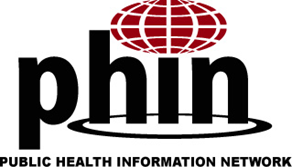 Figure 1PHIN LOGOPHIN MESSAGING SPECIFICATION for CASE NOTIFICATIONORU^R01 Message Structure Specification/ProfileHL7 Version 2.5.1Version 3.1.1August 5, 2021Centers for Disease Control and PreventionThis page intentionally left blankPublication History of PHIN MESSAGING SPECIFICATION for CASE NOTIFICATION, ORU^R01 Message Structure Specification/Profile HL7 Version 2.5.1, Version 3.0Revision HistoryCopyrights and TrademarksHL7® and Health Level Seven® are registered trademarks of Health Level Seven, Inc. Reg. U.S. Pat & TM Office.This material contains content from Logical Observation Identifiers Names and Codes LOINC® (http://loinc.org). The LOINC table, LOINC codes, and LOINC panels and forms file are copyright © 1995-2014, Regenstrief Institute, Inc. and the Logical Observation Identifiers Names and Codes (LOINC) Committee and available at no cost under the license at http://loinc.org/terms-of-use. This material includes Systematized Nomenclature of Medicine (SNOMED) Clinical Terms® (SNOMED CT®), which is used by permission of the International Health Terminology Standards Development Organization (IHTSDO). All rights reserved. SNOMED CT was originally created by The College of American Pathologists. "SNOMED®" and "SNOMED CT®" are registered trademarks of IHTSDO.Table of ContentsINTRODUCTIONBackgroundThe National Notifiable Diseases Surveillance System (NNDSS) is a nationwide collaboration that enables all levels of public health—local, state, territorial, federal, and international—to share notifiable disease-related health information. Public health uses this information to monitor, control, and prevent the occurrence and spread of state-reportable and national notifiable infectious and noninfectious diseases and conditions and outbreaks. NNDSS is a multifaceted program that includes the surveillance system for collection, analysis, and sharing of health data. It also includes policies, laws, electronic messaging standards, people, partners, information systems, processes, and resources at the local, state, territorial, and national levels. With the evolution of technology and data and exchange standards, CDC now is strengthening and modernizing the infrastructure supporting NNDSS. As part of the CDC Surveillance Strategy, the NNDSS Modernization Initiative (NMI) will enhance the system’s ability to provide more comprehensive, timely, and higher quality data than ever before for public health decision making. Through this multi-year initiative, CDC seeks to increase the robustness of the NNDSS technological infrastructure so that it is based on interoperable, standardized data and exchange mechanisms. NMI has three key components: Development of prioritized Message Mapping Guides (MMGs) for Health Level 7 (HL7) case notifications. Development of the Message Validation, Processing, and Provisioning System (MVPS), software that will validate and process national notifiable disease case notification messages sent by jurisdictions and provision the data to CDC programs. Technical assistance for implementation of HL7 case notification messages in jurisdictions submitting case notifications to NNDSS.Notifiable disease surveillance begins at the level of local, state, and territorial public health departments (also known as jurisdictions). Jurisdictional laws and regulations mandate reporting of cases of specified infectious and noninfectious conditions to health departments. The health departments work with healthcare providers, laboratories, hospitals, and other partners to obtain the information needed to monitor, control, and prevent the occurrence and spread of these health conditions. In addition, health departments notify CDC about the occurrence of certain conditions.A reporting jurisdiction uses its public health surveillance system to send national notifiable disease case notifications to CDC. The surveillance system allows the jurisdiction to enter notification data that are requested for national notification and then transmits a case notification message to CDC. MPVS will parse the case notification message received by CDC by using HL7 receiver rules and also apply additional business rules. If basic structural rules are followed and minimal required data are present, MVPS will accept the message and process it for provisioning.This document specifies the static structure and the dynamic processing requirements for the use of the HL7 Version 2.5.1 Unsolicited Observation Message (ORU^R01) to support electronic interchange of any National Notifiable Condition limited data set from public health entities to CDC. HL7 Version 2 is the most widely used standard for computer communication of patient information in the U.S. healthcare industry today. This specification is based on the HL7 version 2.5.1 messaging standard.AcronymsAPHL	Association of Public Health Laboratories	CDC	Centers for Disease Control and PreventionEHR	Electronic Health RecordELR	Electronic Laboratory ReportingHL7	Health Level SevenLIS	Laboratory Information SystemMMG 	Message Mapping GuideMVPS	Message Validation, Processing, and Provisioning SystemMMWR	Morbidity and Mortality Weekly ReportNBS	NEDSS Base SystemNEDSS	National Electronic Disease Surveillance SystemNND	National Notifiable DiseaseNNDSS	National Notifiable Diseases Surveillance SystemOID	Object IdentifierPurpose and ScopeThis document specifies the static structure and the dynamic processing requirements for the use of the Health Level 7 (HL7) Version 2.5.1 Unsolicited Observation Message (ORU^R01) to support electronic interchange of any National Notifiable Condition limited data set from public health entities to CDC. The data set is limited to the Office of Management and Budget (OMB) approved list of variables for each condition, which includes a set of generic variables that are used for any individual condition reporting. The ORU^R01 Unsolicited Observation Message structure is the same for all individual case notifications, regardless of the condition for which it is being used.  The structure is the same for all Summary notifications, with the exception that the PATIENT segment group is not required.This document specifies the structure of the message and describes only the content that is required to create the message and convey the minimum necessary observations used for publication of NNDSS data available through links on the NNDSS Data and Statistics page at https://www.cdc.gov/nndss/data-statistics/index.html. NNDSS data were previously published in the Morbidity and Mortality Weekly Report (MMWR).Summary of Changes Version 2.0 to Version 3.0This HL7 specification has been updated in the following ways:Opened fields that were previously restricted, to make the message more flexible:Previously not supported fields in the Patient Identification (PID), Observation Request (OBR), and Observation/Result (OBX) segments were made O-Optional or RE-Required but may be empty for fields that are expected to be used in a Message Mapping Guide (MMG).  Any field that could contain personally identifiable information (PII) was left X-not supported. If the field is required by HL7, as is the PID-5 Patient Name field, accommodations are made for the literal value to use to meet the requirement to populate the field.Any field that is no longer supported by HL7 was left X-not supported, including components of datatypes used.Note that there may be fields that are currently optional that will eventually be needed for mapping in a future MMG, so the O-optional usage designation does not mean that the field will never be used.Constrained OBX segment fields were made optional to support transmission of laboratory data elements. Differences in the Electronic Laboratory Reporting (ELR) implementation and the Case Notification message are noted in the segments.Allowed HL7 segments in the message that were previously constrained out:The Next of Kin (NK1) segment has been added to support the transmission of non-subject-related demographic information such as mother’s information in Congenital Syphilis, Congenital Rubella Syndrome, etc.The Notes and Comments (NTE) segment has been added to allow for comments following the OBX segment, to be used primarily for ELR content.The Specimen (SPM) segment has been added to collect specimen information.Established templates to define consistent message structure (for data transport and processing) for laboratory and vaccine category:An optional Laboratory section that aligns with the ELR Implementation Guide but does not change the datatype specified for 2.5.1.An optional Vaccine section uses existing question and answer structure (the Vaccine Record Update [VXU] profile is not supported in the case notification profile)This specification provides:An HL7 messaging and content reference standard for using the HL7 2.5.1 ORU^R01 Unsolicited Observation Message to convey Case Notifications that are notifiable at the national level.The dynamic processing requirements for the transmission of a National Notifiable Case Notification Message.The messaging infrastructure to produce a message that is compliant to the HL7 2.5.1 standard.This specification primarily supports the case notification and does not attempt to repurpose the electronic laboratory reporting (ELR) message, nor does it impose any of the additional requirements and constraints that are in the ELR Implementation Guide. It simply provides a place to pass the associated laboratory report data that may be useful for CDC programs. Please refer to the ELR Implementation Guide for more details regarding OBR/OBX/SPM interaction (specimen-oriented OBRs), susceptibilities, OBRs for multiple specimens, parent-child lab tests/reflex tests, susceptibilities, and other complex laboratory messages.AudienceThis specification has two audiences. The first is managers of public health information systems who must understand this process at a high level. The second is technical personnel who develop or work with the state information systems to extract, transport, load and transform data available for use with national notifications. ACTORS, GOALS, AND MESSAGING TRANSACTIONSNational Notifiable Case Notification Use Case This section describes the actors (entities) that are involved in sending and receiving messages containing data for National Notifiable Case Notifications. The use case is further described through assumptions, narratives, and diagrams within this section. In the National Notifiable Case Notification use case, a reporting jurisdiction uses their public health surveillance system to send National Notifiable Case Notifications to CDC. 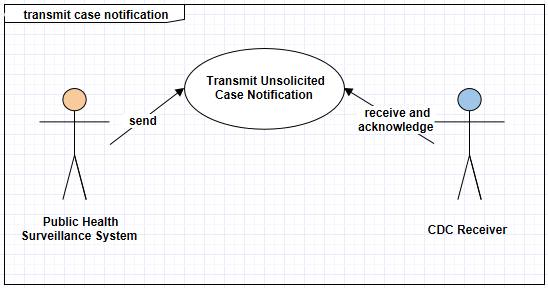 Figure 2-1 Use Case (UC) DiagramUse Case ActorsThere are two actors that have responsibilities related to the use case for National Notifiable Case Notification:Case Notification Sender – A sender of National Notifiable Case Notifications that conform to the profile defined in this specification.Case Notification Receiver – A receiver of National Notifiable Case Notifications that conform to the profile defined in this specification.User StoryA state or national jurisdiction receives a report of a state-reportable laboratory result or morbidity report from a provider and begins an investigation in its surveillance system. Depending on the urgency of the condition, the case should be reported to CDC to comply with national condition notification procedures. The surveillance system allows the state or jurisdiction to enter notification data that are requested for national notification, and then transmits a case notification message to CDC.  The CDC’s Message Validation, Processing, and Provisioning System will parse the case notification message by using HL7 receiver rules and apply additional business rules for processing a case notification message that are not defined in this specification. If basic structural rules are followed and minimal required data are present, the message is accepted and goes on to be processed for provisioning purposes.If a previously sent case notification is updated in the sending surveillance system, an update notification is triggered to CDC.  This update contains the information that allows the update to be processed as an update to an existing notification (refer to the document titled “Generic Data Elements that Define a Unique Case” at https://ndc.services.cdc.gov/supporting-documents-for-implementation/ and General section of the Q&A for Implementation page at https://www.cdc.gov/nndss/trc/mmg/implementation-faq.html in the HL7 Message Mapping Guides & Standards section). If a previously sent case notification needs to be rescinded for any reason, the preferred method is to send a “Not a case” value in the INV163 / 77990-0 (Case Classification Status) field and a ‘C’ correction value in the NOT118 / OBR-25 (Notification Result Status) field. Alternatively send a “Not a case” value in the INV163 / 77990-0 (Case Classification Status) field and a ‘X’ deletion value in the NOT118 / OBR-25 (Notification Result Status) field. Alternatively for jurisdictions unable to send a Case Classification Status of “Not a Case”, resend the case with NOT118 / OBR-25 (Notification Result Status) field with a value of ‘X’ deletion, regardless of the value transmitted in the INV163 / 77990-0 (Case Classification Status) field. This “Not a case”, “correction” or “deletion” message contains the same case ID and other information that allows the notification to be processed as a deletion/removal/deactivation of an existing notification (refer to the document titled “Generic Data Elements that Define a Unique Case” at https://ndc.services.cdc.gov/supporting-documents-for-implementation/ and Data Submission and Updates section of the Q&A for Implementation page at https://www.cdc.gov/nndss/trc/mmg/implementation-faq.html in the HL7 Message Mapping Guides & Standards section).Functional RequirementsFunctional requirements surround the successful receipt of the National Notifiable Case Notification.  The message must be structurally correct as well as have a minimum set of required observations answered to be accepted and processed.System requirements concern what the Sending and the Receiving systems must do in relation to the National Notifiable Case Notification.  Use Case Pre-ConditionsA Public Health Surveillance System contains the National Notifiable Disease data elements.A user or other actor (National Notifiable Case Notification Sender) requests that the sending system send a National Notifiable Case Notification.Use Case Post-ConditionNational Notifiable Disease data are accurately reported and successfully transmitted electronically from the Public Health Surveillance System to the CDC’s Message Validation, Processing, and Provisioning System.Use Case AssumptionsIn this use case, it is assumed that the receiving system can receive National Notifiable Disease data, even if it is not aware of the request. There is no assumption that the receiving system provided the request for National Notifiable Disease data. The following points are assumed for this use case:Local business rules have been agreed to by all relevant participants and implemented at the appropriate level. These rules include: Appropriate security and transport protocols Patient identification methodologyData access authorization, ownership and use Patient consent or determination of exemption from consentPrivacy and security proceduresCoding, vocabulary and normalization standardsInfrastructure is in place to allow accurate and secure information exchange between information systems. Trading partners have selected a methodology and specified how it is used.Both sending and receiving systems are in compliance with applicable federal, state, and local policies.Reporting jurisdictions securely access National Notifiable Disease data through a Public Health Surveillance System. The sending system contains sufficient National Notifiable Disease data to properly construct the National Notifiable Case Notification.External business rules are documented locally. Methods for exception handling have been established.Use Case InteractionsThe sequence diagram that follows illustrates the interactions between actors, and the order the interactions occur. Horizontal lines identify specific activity between systems. Solid lines represent National Notifiable Disease data transmitted using an ORU message and dotted lines represent return acknowledgements. Internal system functions (e.g., process incoming message) are shown as closed loops.This figure is an overview of the interactions between the Case Notification Sender and the Case Notification Receiver for National Notifiable Case Notification.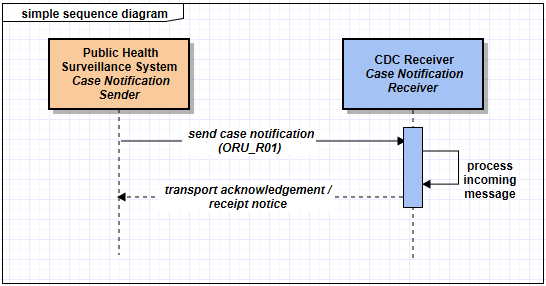 Figure 2-2 Simple Sequence DiagramMESSAGING INFRASTRUCTURE HL7 (Health Level Seven) Version 2 is the most widely used standard for computer communication of patient information in the U.S. healthcare industry today. This specification is based on the HL7 version 2.5.1 messaging standard, published by Health Level Seven International, Inc., and approved as an American National Standards Institute (ANSI) standard on February 21, 2007, as an update to the version 2.5 standard released in 2003. This section describes the message used for Case Notification to CDC, and includes a very brief introduction to HL7 terms and concepts. The reader is referred to the full HL7 version 2.5.1 Standard for complete information and details of this background.Basic HL7 Terms Message Element AttributesThe following table describes the various attributes used by this specification to document data type attribute tables, message structure attribute tables and segment attribute tables. Not all attributes apply to all attribute tables.Encoding RulesThe following list details the encoding rules.Encode each segment in the order specified in the Message Structure.Begin each segment with the three-letter segment ID (e.g., PID).End each segment with the carriage return terminator (hex 0D). Note that in the examples in this specification, this character does not appear, but can be seen in a text editor.Encode the data fields in the sequence given in the corresponding segment definition tables. Encode each data field according to the data type format listed in this specification.Components, subcomponents, or repetitions that are not valued at the end of a field need not be represented by component separators. Likewise, field separators are not required for empty fields at the end of a segment. For example, the data fields and segments below are equivalent: |^XXX&YYY&&^| is equal to |^XXX&YYY| |ABC^DEF^^| is equal to  |ABC^DEF|  MSH|^~\&||Facility_NPI^1234567890^NPI|||201009221330||ORU^R01^ORU_R01|1|P|2.5.1||||||||is equal toMSH|^~\&||Facility_NPI^1234567890^NPI|||201009221330||ORU^R01^ORU_R01|1|P|2.5.1  The Receiver will ignore undocumented segments, fields, and components that are sent, if they conform to the HL7 ORU^R01 message structure.ConventionsThis specification adheres to the following conventions: The specification is constructed assuming the implementer has access to the 2.5.1 version of the HL7 Standard. Although some information from the standard is included in this specification, much information from the standard has not been repeated here. Data types have been described separately from the fields that use the data types. No conformance information is provided for unsupported (“X”) message elements, including cardinality, value sets and descriptive information.This specification uses “X” as a conformance usage indicator very sparingly. Where the underlying standard indicates the segments/field/component is present for backwards compatibility (“B”) or withdrawn ("W"), an “X” will be used. A small number of other message elements that are clearly out of scope for the use case have been given the "X" usage. All other message elements have either been further constrained to R/RE/C or have been left as "O" to enable trading partners to explore additional capabilities. Note that without a clearly agreed to complementary profile between trading partners, a Case Notification sender does not have to send any elements marked as an "O", nor does the receiver of a Case Notification have to process any elements marked as an "O".KeywordsThe key words "MUST," "MUST NOT," "REQUIRED," "SHALL," "SHALL NOT," "SHOULD," "SHOULD NOT," "RECOMMENDED," "MAY," and "OPTIONAL" in this document are to be interpreted as described in RFC 2119. The following definitions are excerpted from the RFC: MUST or the terms "REQUIRED" or "SHALL" mean that the definition is an absolute requirement of the specification. MUST NOT or the phrase "SHALL NOT" means that the definition is an absolute prohibition of the specification. SHOULD or the adjective "RECOMMENDED" means that there may exist valid reasons in particular circumstances to ignore a particular item, but the full implications must be understood and carefully weighed before choosing a different course.SHOULD NOT or the phrase "NOT RECOMMENDED" means that there may exist valid reasons in particular circumstances when the particular behavior is acceptable or even useful, but the full implications should be understood and the case carefully weighed before implementing any behavior described with this label. MAY or the adjective "OPTIONAL" means that an item is truly optional. One software supplier may choose to include the item to enable certain capabilities while another software supplier may omit the same item. In either case, the communication partner cannot be expected to either provide it (sender) or process it (receiver) without clear and voluntary agreement between the partners.An implementation that does not include a particular segment/field/component marked as optional MUST be prepared to interoperate with another implementation that does include the optional segment/field/component, though perhaps with reduced functionality. In the same vein an implementation that includes a particular segment/field/component marked as optional MUST be prepared to interoperate with another implementation that does not include the optional segment/field/component. StandardThe word standard is used throughout the PHIN Messaging Specification to signify that the expected value for a segment or field is a value outlined in the MMG. This is used primarily for coded data elements (MMG Data Type and HL7 Data Type) in the MMG to detail when a sender is expected to provide a code or coding system. Alternate identiferThe phrase alternate identifier is used throughout the PHIN Messaging Specification to signify locally defined codes for purpose of the sender. Alternate identifiers are those other than the standard adopted value for a segment or field outlined in the MMG. This is used primarily for coded data elements (MMG Data Type and HL7 Data Type) in the MMG to detail when a sender is expected to provide a code or coding system. Text SHOULD be sent to describe the alternate information.Literal ValuesThe term literal value is used throughout this specification to indicate a value within the specification or MMG that is a fixed value and is to be used exactly as it is given. Literal values maintain a consistent value regardless of the content of the rest of the message. This is used primarily for data elements that identify a specific value needed for identifying the profile structure or specific data elements needed to properly process Case Notification messages. Literal values can further be used by MMGs to identify other specific fixed values needed. Unknown valuesConveying Unknowns for Date Data TypesFor date data types outlined in the PHIN Messaging Specification for Case Notification Version 3.0, the literal string of ‘99999999’ (eight nines) MAY be sent in place of a valid date value to signify a date is unknown. A sender MAY send the literal string of ‘99999999’ for any date data elements of interest outlined in the Message Mapping Guides or supported segments in the PHIN Messaging Specification, except for those that are considered required (CDC Priority of ‘R’ or HL7 Usage ‘R’). Required date data elements must be populated with a valid date value in the format outlined for the PHIN Messaging Specification. For additional information please review the Methods for Conveying Unknown Values in a Case Notification document on the NNDSS website in the Supporting Documents for Implementation section  (https://ndc.services.cdc.gov/supporting-documents-for-implementation/).  Conveying Unknowns for Numeric or Structured Numeric Data TypesFor numeric and structured numeric data types outlined in the PHIN Messaging Specification Version 3.0, the guidance for conveying unknowns is to send a string of nines outside the normal range for the particular data element of interest outlined in the MMG. The MMG details a number of suggestions for potential values that MAY be sent for data elements with a data type of NM or SN. For additional information on conveying unknown information for NM or SN data types, please review the Methods for Conveying Unknown Values in a Case Notification document on the NNDSS website in the Supporting Documents for Implementation section (https://ndc.services.cdc.gov/supporting-documents-for-implementation/).   Message Mapping Guide ConstraintsFor guidance regarding further constraints of the PHIN Messaging Specification for Case Notification Version 3.0. This specification constrains the HL7 version 2.5.1 for developing the Case Notification Profile. The Message Mapping Guides (MMG) SHALL further constrain the Case Notification Profile to meet specific CDC Public Health program’s desired use of provided data elements within the specification. The MMG(s) can only further constrain these requirements and not relax requirements. This specification is the overarching guiding document for the development of MMG(s) for Case Notification. Usage Conformance Testing RecommendationsThe following text is pre-adopted from the HL7 V2.7.1 Conformance (Chapter 2B, 2.B.7.5). Please refer to the base standard documentation for a full explanation of conformance concepts. Usage is described here as it introduces the revised approach to conditional element handling; upon successful ballot and publication this material will be replaced with a reference to the normative documentation.---------- start citation---------2.B.7.5 Usage Message content is governed by the cardinality specification associated (explicitly or implicitly) with each element of an HL7 message. Usage rules govern the expected behavior of the sending application and receiving application with respect to the element. The usage codes expand/clarify the optionality codes defined in the HL7 standard. Usage codes are employed in a message profile to constrain the use of elements defined in the standard. The usage code definitions are given from a sender and receiver perspective and specify implementation and operational requirements.The standard allows broad flexibility for the message structures that HL7 applications must be able to receive without failing. But while the standard allows that messages may be missing data elements or may contain extra data elements, it should not be inferred from this requirement that such messages are conformant. In fact, the usage codes specified in a message profile place strict conformance requirements on the behavior of the application.Definition of Conditional UsageThe conditional usage is defined as follows:C(a/b) - “a” and “b” in the expression are placeholders for usage codes representing the true (“a”) predicate outcome and the false (“b”) predicate outcome of the condition. The condition is expressed by a conditional predicate associated with the element (“See section 2.b.7.9, "Condition predicate"). “a” and “b” shall be one of “R”, “RE”, “O” and/or “X”. The values of “a” and “b” can be the same. The example C(R/RE) is interpreted as follows. If the condition predicate associated with the element is true then the usage for the element is R-Required. If the condition predicate associated with the element is false then the usage for the element is RE-Required but may be empty. There are cases where it is appropriate to value “a” and “b” the same. For example, the base standard defines the usage of an element as “C” and the condition predicate is dependent on the presence or non-presence of another element. The profile may constrain the element that the condition is dependent on to X; in such a case the condition should always evaluate to false. Therefore, the condition is profiled to C(X/X) since the desired effect is for the element to be not supported. Note it is not appropriate to profile the element to X since this breaks the rules of allowable usage profiling (see table HL7 Optionality and Conformance Usage).Usage Rules for a Sending ApplicationUsage Rules for a Receiving Application--------- end citation ---------HL7 Batch ProtocolNote: Transmission of Case Notification messages using the HL7 batch protocol is optional and not a requirement of this specification. Details such as the frequencies of batch transmissions are left to specific implementations. For further guidance regarding the Batch Protocol, refer to Section 2.10.3 HL7 batch protocol in Chapter 2 of the HL7 v2.5.1 Standard.File Header (FHS) SegmentThis segment is used as the lead-in to a file (group of batches).Example: FHS|^~\&File Trailer (FTS) SegmentThe FTS segment defines the end of a file (group of batches).Example: FTS|1Batch Header (BHS) SegmentThe BHS segment is used to head a group of messages that comprise a batch.Example: BHS|^~\&|ER1^2.16.840.1.113883.19.3.1.1^ISO |CITY_GENERAL^2.16.840.1.113883.19.3.1^ISO|SS_APP^2.16.840.1.113883.19.3.2.1^ISO|SPH^2.16.840.1.113883.19.3.2^ISO|20080723123558-0400Batch Trailer (BTS) SegmentThe BTS segment defines the end of a batch of messages.Example: BTS|100|Facility reporting for 2-1-2011DATA TYPESThe HL7 Standards define many data types for use in HL7 messaging. All of these data types are not required for the message defined in this specification. Those data types that are used in this specification are defined and specified further in the table below.There may be some Optional fields in the segments used that are not further specified.  If the field is used, the standard datatype definition from the 2.5.1 HL7 Standard, Chapter 2A, applies.  This specification does not further constrain those datatypes.CE - Coded Element For all but OBX-3 UsageUsage Notes: Triplet population order: The sender shall always populate the first triplet before populating the other triplet. Examples:  PID-10 Race |2054-5^Black or African American^2.16.840.1.113883.6.238| 	or |2054-5^Black or African American^CDCREC|CE - PH Coded Element for OBX-3 UsageUsage Notes: Triplet population order: The sender shall always populate the first triplet before populating the other triplet. CQ - Composite Quantity with Units  Usage Notes:   Example:|123.7^kg| kilograms is an ISO unitCWE - Coded With ExceptionsUsage Notes: Triplet population order: The sender shall always populate the first triplet before populating the other triplets. CX - Extended Composite ID with Check DigitUsage Notes: This data type is used for specifying an identifier with its associated administrative detail.Note: The check digit and check digit scheme are null if ID is alphanumeric.Example: PID-3 Patient ID:  |PSN101059711^^^TX01&OID&ISO|DR - Date/Time Range  Usage Notes:  See “TS- Timestamp" for the full description of this component.DT - DateDefinition: Specifies the century and year with optional precision to month and day.Maximum Length: 8As of v 2.3, the number of digits populated specifies the precision using the format specification YYYY[MM[DD]]. Thus:only the first four digits are used to specify a precision of "year"the first six are used to specify a precision of "month"the first eight are used to specify a precision of "day"Examples: |2003| specifies 2003 (as used for MMWR year).|199503| specifies March 1995.|19880704| specifies July 4, 1988.DTM - Date/TimeUsage Notes: Specifies a point in time using a 24-hour clock notation. The number of characters populated (excluding the time zone specification) specifies the precision. Example: |199904| specifies April 1999.Format: YYYY[MM[DD[HH[MM[SS[.S[S[S[S]]]]]]]]][+/-ZZZZ].Thus: only the first four are used to specify a precision of "year"the first six are used to specify a precision of "month"the first eight are used to specify a precision of "day" the first ten are used to specify a precision of "hour”the first twelve are used to specify a precision of "minute”the first fourteen are used to specify a precision of "second”the first sixteen are used to specify a precision of "one tenth of a second”the first nineteen are used to specify a precision of "one ten thousandths of a second”The time zone (+/-ZZZZ) is represented as +/-HHMM offset from Co-ordinated Universal Time (UTC) (formerly Greenwich Mean Time (GMT)), where +0000 or -0000 both represent UTC (without offset). The specific data representations used in the HL7 encoding rules are compatible with ISO 8824-1987(E). Note that if the time zone is not included, the time zone defaults to that of the local time zone of the sender. Also note that a DTM or TS valued field with the HHMM part set to "0000" represents midnight of the night extending from the previous day to the day given by the YYYYMMDD part.The HL7 Standard strongly recommends that all systems routinely send the time zone offset but does not require it. All HL7 systems are required to accept the time zone offset, but its implementation is application specific. For many applications the time of interest is the local time of the sender.ED - Encapsulated Data	Definition: This data type transmits encapsulated data from a source system to a destination system. It contains the identity of the source system, the type of data, the encoding method of the data, and the data itself. Usage Notes: Supported to allow sending of encapsulated data such as images or PDF files associated with a case or lab report, commonly Base64 encoded.EI - Entity IdentifierUsage Notes: The entity identifier defines a given entity within a specified series of identifiers. EIP - Entity Identifier PairUsage Notes: Specifies an identifier assigned to an entity by either the placer or the filler system. If both components are populated the identifiers must refer to the same entity.FT - Formatted Text DataUsage Notes: This data type is derived from the string data type by allowing the addition of embedded formatting instructions. The instructions are limited to those that are intrinsic and independent of the circumstances under which the field is being used. The FT field is of arbitrary length (up to 64k) and may contain formatting commands enclosed in escape characters. In this message specification, the only allowed escape sequences are those allowed in HL7 Version 2.5.1, Chapter 2, and Section 2.7.4 - Special Characters. These are the escape sequences for the message delimiters (i.e., “|" = \F\, “^” = \S\, “~” = \R\, “&” = \T\, and “\” = \E\).Example: |\.sp\(skip one vertical line)|HD - Hierarchic DesignatorUsage Notes: The HD data type is used directly to identify objects such as applications or facilities. It is used also as a component of other data types, where it is typically an assigning authority for an identifier. Where this capability is used in this specification, the usage is described separately. Note that the HD data type has been constrained to carry an Object Identifier (OID) identifying an application, a facility, or an assigning authorityID - Coded Value for HL7 Defined TablesUsage Notes: The value of such a field follows the formatting rules for a ST field, except that it is drawn from a table of legal values defined by HL7. IS - Coded Value for User-Defined TablesUsage Notes: The value of such a field follows the formatting rules for a ST field, except that it is drawn from a site-defined (or user-defined) table of legal values. MSG - Message TypeUsage Notes: This field contains the message type, trigger event, and the message structure ID for the message.Example: MSH-9 Message Type: |ORU^R01^ORU_R01| is the only value allowed for the Case Notification Message.NM - NumericUsage Notes: A number represented as a series of ASCII numeric characters consisting of an optional leading sign (+ or -), the digits and an optional decimal point. In the absence of a sign, the number is assumed to be positive. If there is no decimal point the number is assumed to be an integer.Examples:|999||-123.792|Leading zeros, or trailing zeros after a decimal point, are not significant. For example, the following two values with different representations, “01.20” and “1.2," are identical. Except for the optional leading sign (+ or -) and the optional decimal point (.), no non-numeric ASCII characters are allowed. Thus, the value <12 should be encoded as a structured numeric (SN) (preferred) or as a string (ST) (allowed, but not preferred) data type.PRL - Parent Result Link Definition: Uniquely identifies the parent result’s OBX segment related to the current order, together with the information in OBR-29-parent.Usage Notes: This data type is applied only to OBR-26 - Parent Result where it serves to make information available for other types of linkages (e.g., toxicology). OBR-26 identifies the result that spawned the order this OBR describes. For example if the current order identifies susceptibility testing, the value in OBR-26 PRL datatype identifies the organism the testing is being performed on by referencing the performed test (which isolated the organism) and the respective sub-ID (which identify the correct result value). Optionally the text portion of the result value can also be communicated for ease of human readability, however that might change prior to the culture result being finalized. This information should be combined with the identification of the order the organism was isolated with, identified in OBR-29.This field is present only when the parent result is identified by OBR-29-parent and the parent spawns child orders for each of many results. PT - Processing TypeUsage Notes: This data type indicates whether to process a message as defined in HL7 Application (level 7) Processing rules.Example: MSH-11 Processing ID: |D| or |P| or |T|.SI - Sequence IDUsage Notes: A non-negative integer in the form of a NM field. SN - Structured NumericUsage Notes: The structured numeric data type is used to unambiguously express numeric clinical results along with qualifications. This enables receiving systems to store the components separately, and facilitates the use of numeric database queries. The corresponding sets of values indicated with the <comparator> and <separator/suffix> components are intended to be the authoritative and complete set of values. The SN data type carries a structured numeric result value. Structured numeric values include intervals (^0^-^1), ratios (^1^/^2 or ^1^:^2), inequalities (<^10), or categorical results (^2^+). CONFORMANCE STATEMENT CN-003 If <num1> and <num2> are both non-null, then the separator/suffix MUST be non-null. If the separator is “-”, the data range is inclusive; e.g., <num1> - <num2> defines a range of numbers x, such that: <num1> <=x<= <num2>.Examples:|>^100| (greater than 100)|^100^-^200| (equal to range of 100 through 200)|^1^:^228| (ratio of 1 to 228, e.g., the results of a serological test)ST - String DataUsage Notes: String data is left justified with trailing blanks optional. The ST data type is intended for short strings (e.g., less than 200 characters). For longerstrings the TX or FT data types should be used (see 2.5.1 Standard Sections 2.A.78, “TX - text data” or 2.A.31, “FT -formatted text data”).TS - Time Stamp  Usage Notes: Specifies a point in time.Format: YYYY[MM[DD[HH[MM[SS[.S[S[S[S]]]]]]]]][+/-ZZZZ]See “DTM - Date/Time" for the full description of this component.TX - Text DataUsage Notes: String data meant for user display (on a terminal or printer). Such data would not necessarily be left justified since leading spaces may contribute greatly to the clarity of the presentation to the user. Because this type of data is intended for display, it may contain certain escape character sequences designed to control the display. Leading spaces should be included. Trailing spaces should be removed.In this message specification, the only allowed escape sequences are those allowed in HL7 Version 2.5.1, Chapter 2, and Section 2.7.4 - Special Characters. These are the escape sequences for the message delimiters (i.e., “|" = \F\, “^” = \S\, “~” = \R\, “&” = \T\, and “\” = \E\).VID - Version IdentifierUsage Notes: Version ID is used to identify the HL7 version. Example: MSH-12 Version ID:  |2.5.1|XAD - Extended AddressXCN - Extended Composite ID Number and Name for PersonsXON - Extended Composite Name and IDentification Number for OrganizationsXPN - Extended Person NameMESSAGE STRUCTUREThe following sections detail the structure of each message, including segment name, usage, cardinality and description, as well as the definition of each segment used in the message structure.Note that the first column (Segment) is listing the cardinality and optionality according to the HL7 2.5.1 Messaging Standard, the second column (Name) provides the segment or group name from the base standard, while the remaining columns (Usage, Cardinality, Description) define the constraints for this specification. It is therefore possible that the base standard defines a segment as optional with a cardinality of up to 1, while this specification defines the segment in the Usage column as R thus a cardinality of [1..1].ORU^R01^ORU_R01 Message SyntaxThe ORU^R01 is constrained for transmitting the National Case Notification message from public health agencies to CDC as defined in the use case. Any other message type for Case Notification is considered NOT SUPPORTED. There may be some Optional segments in the message syntax that are not further specified.  If the segment is used, the standard segment definition from the 2.5.1 HL7 Standard applies.  This specification does not further constrain those segments.Segment and Field Descriptions This messaging specification provides notes for required (non-optional) fields for each of the non-optional segments. For each segment the segment table defines the applicable constraints on usage for its fields for this specification (see Section 3.2 Message Element Attributes for a description of the columns in the Segment Attribute Tables.) All the relevant conformance statements and general usage notes are located at the end of each table. MSH - Message Header SegmentThe MSH Segment is used to define the intent, source, destination, and some specifics of the syntax of the message. This segment includes identification of message delimiters, sender, receiver, message type, timestamp, etc.PID - Patient Identification SegmentThe PID Segment is used as the primary means of communicating patient identification information. This segment contains pertinent patient identifying and demographic information. NK1 - Next of Kin / Associated Parties SegmentThe NK1 segment contains information about the patient’s other related parties. Any associated parties may be identified. Utilizing NK1-1 - set ID, multiple NK1 segments can be sent.OBR - Observation Request SegmentThe OBR segment is used to carry information relative to various types of procedures performed.OBX - Observation/Result Segment The OBX Segment in the message is used to transmit observations related to the category identified in the preceding OBR segment. The OBX segment has been relaxed from the previously constrained version to allow for the sending of optional laboratory data elements of interest under a Laboratory information header (OBR segment). Please refer to the ELR specification for more details.SPM - Specimen Segment The intent of this segment is to describe the characteristics of a specimen. It differs from the intent of the OBR, in that the OBR addresses order-specific information. Supported to allow for the sending of laboratory data elements of interest under the Laboratory Information Section Header (Lab OBR), optionally supported to allow mapping similar to ELR.NTE - Notes and Comments Segment The NTE segment is defined here to allow for inclusion in the Case Notification message, for Notes and Comments following an OBX Observation segment. NTE is supported to allow for the sending of optional laboratory data elements of interest under the Laboratory Information Section Header (Lab OBR.) Optionally supported to allow mapping similar to ELR. APPENDIX A - TECHNICAL CONSIDERATIONSRepeating VariablesSome variables are listed as Yes for “May Repeat” in the Message Mapping Guide. Repeating variables are in the same field with the tilde (~) between instances. The Standard allows some HL7 structural variables to repeat, such as MSH-21 Message Profile ID and PID-10 Race. The remainder of the “repeating” variables are used in OBX segments when the name/value pair allows value repeats, as in a multi-select or “select all that apply.”  These multiple answer results appear in OBX-5, also with the tilde between the values.OBR|1|""|CAS1001001^SendAppName^2.16.840.1.114222.nnnn^ISO|68991-9^Epidemiologic Information^LN|||20140520170100|||||||||||||||20140520170100|||F||||||10100^Hepatitis B, acute^NND….OBX|12|CWE|67098-4^Reason for Testing^LN||PHC307^Symptoms of Acute Hepatitis^CDCPHINVS~PHC309^Evaluation of elevated liver enzymes^CDCPHINVS||||||F…Repeating Group ProcessingCertain variables may be listed as being part of a repeating group of observations in the Message Mapping Guide.  The primary observation for each repeating group serves as the anchor for processing rules around these repeating groups.  Repeating groups are notated in the message using the same numeric value in OBX-4 Observation Sub-ID for each variable in the group.  For instance, Vaccine Information is passed using a set of variables that repeats for each vaccine instance, using the vaccine type as the primary or parent observation, as in the three repeating groups below:OBR|1|""|CAS1001001^SendAppName^2.16.840.1.114222.nnnn^ISO|68991-9^Epidemiologic Information^LN|||20140520170100|||||||||||||||20140520170100|||F||||||10190^Pertussis^NNDOBX|1|CWE|VAC101^Vaccine Name^PHINQUESTION|1|20^DTaP^CVX||||||FOBX|2|TS|VAC103^Vaccine Date^PHINQUESTION|1|20130112||||||FOBX|3|CWE|VAC107^Vaccine Manufacturer^PHINQUESTION|1|AB^Abbott Laboratories^MVX||||||FOBX|4|CWE|VAC101^Vaccine Name^PHINQUESTION|2|106^DTaP, 5 pertussis antigens^CVX||||||FOBX|5|TS|VAC103^Vaccine Date^PHINQUESTION|2|20130616||||||FOBX|6|CWE|VAC107^Vaccine Manufacturer^PHINQUESTION|2|BAY^Bayer Corporation^MVX||||||FOBX|7|CWE|VAC101^Vaccine Name^PHINQUESTION|3|107^DTaP, unspecified formulation^CVX||||||FOBX|8|TS|VAC103^Vaccine Date^PHINQUESTION|3|21040118||||||FOBX|9|CWE|VAC107^Vaccine Manufacturer^PHINQUESTION|3|AVI^Aviron^MVX||||||FAPPENDIX B – CASE NOTIFICATION MESSAGING EXAMPLESOriginal/First Time Send:The first time the notification message for this case of Plague is sent, the OBR-7 and OBR-22 dates match and OBR-25= ‘F’. The 77990-0 Case Class Status value is “Confirmed Present”. Only the observations required to accept a message have been sent.MSH|^~\&|SendAppName^2.16.840.1.114222.TBD^ISO|Sending-Facility^2.16.840.1.114222.TBD^ISO|PHINCDS^2.16.840.1.114222.4.3.2.10^ISO|PHIN^2.16.840.1.114222^ISO|20141225120030.1234-0500||ORU^R01^ORU_R01|TM_CN_TC_GENV2_0056|T|2.5.1|||||||||NOTF_ORU_v3.0^PHINProfileID^2.16.840.1.114222.4.10.3^ISO~Generic_MMG_V2.0^PHINMsgMapID^2.16.840.1.114222.4.10.4^ISOPID|1||LocalPatID2DEM197^^^SendAppName&2.16.840.1.114222.GENv2&ISO||~^^^^^^S||19740215|F||2076-8^Native Hawaiian or Other Pacific Islander^CDCREC~2028-9^Asian^CDCREC|^^^06^91101^^^^06037|||||||||||2186-5^Not Hispanic or Latino^CDCREC|||||||20140501OBR|1|""|INV168^SendAppName^2.16.840.1.114222.TBD^ISO|68991-9^Epidemiologic Information^LN|||20150513120030|||||||||||||||20150513120030|||F||||||10440^Plague^NNDOBX|1|CWE|78746-5^Country of Birth^LN||ARM^Armenia^ISO3166_1||||||FOBX|2|CWE|77983-5^Country of Usual Residence^LN||USA^United States^ISO3166_1||||||FOBX|3|TS|11368-8^Date of Illness Onset^LN||20140131||||||FOBX|4|TS|77976-9^Illness End Date^LN||20140210||||||FOBX|5|SN|77977-7^Illness Duration^LN||^10|d^day^UCUM|||||FOBX|6|CWE|77996-7^Pregnancy Status^LN||UNK^Unknown^NULLFL||||||FOBX|7|TS|77975-1^Diagnosis Date^LN||20140202||||||FOBX|8|CWE|77974-4^Hospitalized^LN||N^No^HL70136||||||FOBX|9|TS|8656-1^Admission Date^LN||||||||FOBX|10|TS|8649-6^Discharge Date^LN||||||||FOBX|11|SN|78033-8^Duration of Stay in days^LN||||||||FOBX|12|CWE|77978-5^Subject Died^LN||Y^Yes^HL70136||||||FOBX|13|ST|77993-4^State Case Id^LN||2014IN46000942||||||FOBX|14|ST|77997-5^Legacy Case ID^LN||615333331002006||||||FOBX|15|SN|77998-3^Patient Age^LN||^39|a^year^UCUM|||||FOBX|16|CWE|77982-7^Case Disease Imported Code^LN||PHC244^Indigenous, within jurisdiction^CDCPHINVS||||||FOBX|17|CWE|INV153^Imported Country^PHINQUESTION||||||||FOBX|18|CWE|INV154^Imported State^PHINQUESTION||||||||FOBX|19|CWE|INV155^Imported City^PHINQUESTION||||||||FOBX|20|CWE|INV156^Imported County^PHINQUESTION||||||||FOBX|21|CWE|77984-3^Country of Exposure or Country Where Disease was Acquired^LN|1|USA^United States^ISO3166_1||||||FOBX|22|CWE|77985-0^State or Province of Exposure^LN|1|06^California^FIPS5_2||||||FOBX|23|ST|77986-8^City of Exposure^LN|1|Pasadena||||||FOBX|24|ST|77987-6^County of Exposure^LN|1|Los Angeles||||||FOBX|25|CWE|77989-2^Transmission Mode^LN||418427004^Vector-borne transmission^SCT^^^^^^||||||FOBX|26|CWE|77990-0^Case Class Status Code^LN||410605003^Confirmed Present^SCT^^^^^^||||||FOBX|27|CWE|77965-2^Immediate National Notifiable Condition^LN||N^No^HL70136||||||FOBX|28|CWE|77980-1^Case Outbreak Indicator^LN||N^NO^HL70136||||||FOBX|29|ST|77981-9^Case Outbreak Name^LN||||||||FOBX|30|ST|77969-4^Jurisdiction Code^LN||S01||||||FOBX|31|CWE|48766-0^Reporting Source Type Code^LN||PHC247^Laboratory^CDCPHINVS||||||FOBX|32|ST|52831-5^Reporting Source Zip Code^LN||91101||||||FOBX|33|CWE|77988-4^Binational Reporting Criteria^LN||PHC1139^Has case contacts from Mexico or Canada^CDCPHINVS~PHC1140^Exposure to a suspected product from Mexico or Canada^CDCPHINVS||||||FOBX|34|ST|74549-7^Person Reporting to CDC - Name^LN||Dunn, Tom ||||||FOBX|35|ST|74548-9^Person Reporting to CDC - Phone Number^LN||(722)277-4477||||||FOBX|36|ST|74547-1^Person Reporting to CDC - Email^LN||||||||FOBX|37|DT|77979-3^Investigation Start Date^LN||20140202||||||FOBX|38|DT|77995-9^Date Reported^LN||20140202||||||FOBX|39|TS|77972-8^Earliest Date reported to county^LN||20140202||||||FOBX|40|TS|77973-6^Earliest Date reported to State^LN||20140202||||||FOBX|41|SN|77991-8^MMWR Week^LN||^6||||||FOBX|42|DT|77992-6^MMWR Year^LN||2014||||||FOBX|43|DT|77994-2^Date First Reported to CDC^LN||20140202||||||FOBX|44|DT|77970-2^Date First Reported to PHD^LN||20140202||||||FOBX|45|CWE|77966-0^Reporting State^LN||06^California^FIPS5_2||||||FOBX|46|CWE|77967-8^Reporting County^LN||06037^Los Angeles^FIPS6_4||||||FOBX|47|CWE|77968-6^National Reporting Jurisdiction^LN||06^California^FIPS5_2||||||FOBX|48|TX|77999-1^Comment Field^LN||||||||FSCENARIO 1 – Generic Case NOTIFICATION that is updatedUpdated Message:The notification information is updated with this message.  The OBR-7 value is the original notification date/time and OBR-22 is the updated date/time.  OBR-25= ‘C’ to indicate that the message status is ‘corrected.’ The 77990-0 Case Class Status value is “Confirmed” and more information has been sent.MSH|^~\&|SendAppName^2.16.840.1.114222.TBD^ISO|Sending-Facility^2.16.840.1.114222.TBD^ISO|PHINCDS^2.16.840.1.114222.4.3.2.10^ISO|PHIN^2.16.840.1.114222^ISO|20141225120030.1234-0500||ORU^R01^ORU_R01|TM_CN_TC_GENV2_0052|T|2.5.1|||||||||NOTF_ORU_v3.0^PHINProfileID^2.16.840.1.114222.4.10.3^ISO~Generic_MMG_V2.0^PHINMsgMapID^2.16.840.1.114222.4.10.4^ISOPID|1||LocalPatID2DEM197^^^SendAppName&2.16.840.1.114222.GENv2&ISO||~^^^^^^S||19740215|F||2076-8^Native Hawaiian or Other Pacific Islander^CDCREC~2028-9^Asian^CDCREC|^^^06^91101^^^^06037|||||||||||2186-5^Not Hispanic or Latino^CDCREC|||||||20140501OBR|1|""|INV168^SendAppName^2.16.840.1.114222.TBD^ISO|68991-9^Epidemiologic Information^LN|||20150513120030|||||||||||||||20150513120035|||C||||||10440^Plague^NNDOBX|1|CWE|78746-5^Country of Birth^LN||ARM^Armenia^ISO3166_1||||||FOBX|2|CWE|77983-5^Country of Usual Residence^LN||USA^United States^ISO3166_1||||||FOBX|3|TS|11368-8^Date of Illness Onset^LN||20140131||||||FOBX|4|TS|77976-9^Illness End Date^LN||20140210||||||FOBX|5|SN|77977-7^Illness Duration^LN||^10|d^day^UCUM|||||FOBX|6|CWE|77996-7^Pregnancy Status^LN||UNK^Unknown^NULLFL||||||FOBX|7|TS|77975-1^Diagnosis Date^LN||20140202||||||FOBX|8|CWE|77974-4^Hospitalized^LN||N^No^HL70136||||||FOBX|9|TS|8656-1^Admission Date^LN||||||||FOBX|10|TS|8649-6^Discharge Date^LN||||||||FOBX|11|SN|78033-8^Duration of Stay in days^LN||||||||FOBX|12|CWE|77978-5^Subject Died^LN||Y^Yes^HL70136||||||FOBX|13|ST|77993-4^State Case Id^LN||2014IN46000942||||||FOBX|14|ST|77997-5^Legacy Case ID^LN||615333331002006||||||FOBX|15|SN|77998-3^Patient Age^LN||^39|a^year^UCUM|||||FOBX|16|CWE|77982-7^Case Disease Imported Code^LN||PHC244^Indigenous, within jurisdiction^CDCPHINVS||||||FOBX|17|CWE|INV153^Imported Country^PHINQUESTION||||||||FOBX|18|CWE|INV154^Imported State^PHINQUESTION||||||||FOBX|19|CWE|INV155^Imported City^PHINQUESTION||||||||FOBX|20|CWE|INV156^Imported County^PHINQUESTION||||||||FOBX|21|CWE|77984-3^Country of Exposure or Country Where Disease was Acquired^LN|1|USA^United States^ISO3166_1||||||FOBX|22|CWE|77985-0^State or Province of Exposure^LN|1|06^California^FIPS5_2||||||FOBX|23|ST|77986-8^City of Exposure^LN|1|Pasadena||||||FOBX|24|ST|77987-6^County of Exposure^LN|1|Los Angeles||||||FOBX|25|CWE|77989-2^Transmission Mode^LN||418427004^Vector-borne transmission^SCT^^^^^^||||||FOBX|26|CWE|77990-0^Case Class Status Code^LN||410605003^Confirmed Present^SCT^^^^^^||||||FOBX|27|CWE|77965-2^Immediate National Notifiable Condition^LN||N^No^HL70136||||||FOBX|28|CWE|77980-1^Case Outbreak Indicator^LN||N^NO^HL70136||||||FOBX|29|ST|77981-9^Case Outbreak Name^LN||||||||FOBX|30|ST|77969-4^Jurisdiction Code^LN||S01||||||FOBX|31|CWE|48766-0^Reporting Source Type Code^LN||PHC247^Laboratory^CDCPHINVS||||||FOBX|32|ST|52831-5^Reporting Source Zip Code^LN||91101||||||FOBX|33|CWE|77988-4^Binational Reporting Criteria^LN||PHC1139^Has case contacts from Mexico or Canada^CDCPHINVS~PHC1140^Exposure to a suspected product from Mexico or Canada^CDCPHINVS||||||FOBX|34|ST|74549-7^Person Reporting to CDC - Name^LN||Dunn, Tom ||||||FOBX|35|ST|74548-9^Person Reporting to CDC - Phone Number^LN||(722)277-4477||||||FOBX|36|ST|74547-1^Person Reporting to CDC - Email^LN||||||||FOBX|37|DT|77979-3^Investigation Start Date^LN||20140202||||||FOBX|38|DT|77995-9^Date Reported^LN||20140202||||||FOBX|39|TS|77972-8^Earliest Date reported to county^LN||20140202||||||FOBX|40|TS|77973-6^Earliest Date reported to State^LN||20140202||||||FOBX|41|SN|77991-8^MMWR Week^LN||^6||||||FOBX|42|DT|77992-6^MMWR Year^LN||2014||||||FOBX|43|DT|77994-2^Date First Reported to CDC^LN||20140202||||||FOBX|44|DT|77970-2^Date First Reported to PHD^LN||20140202||||||FOBX|45|CWE|77966-0^Reporting State^LN||06^California^FIPS5_2||||||FOBX|46|CWE|77967-8^Reporting County^LN||06037^Los Angeles^FIPS6_4||||||FOBX|47|CWE|77968-6^National Reporting Jurisdiction^LN||06^California^FIPS5_2||||||FOBX|48|TX|77999-1^Comment Field^LN||||||||FSCENARIO 2 – Generic Case Notification That is subsequently RescindedRescinded Notification Message:It turns out that this Plague notification was sent in error.  The OBR-7 remains the original send date time and OBR-22 becomes the most recent send date/time. OBR-25= ‘X’. Only the observations required to accept a case notification are sent.MSH|^~\&|SendAppName^2.16.840.1.114222.TBD^ISO|Sending-Facility^2.16.840.1.114222.TBD^ISO|PHINCDS^2.16.840.1.114222.4.3.2.10^ISO|PHIN^2.16.840.1.114222^ISO|20141225120030.1234-0500||ORU^R01^ORU_R01|TM_CN_TC_GENV2_0054|T|2.5.1|||||||||NOTF_ORU_v3.0^PHINProfileID^2.16.840.1.114222.4.10.3^ISO~Generic_MMG_V2.0^PHINMsgMapID^2.16.840.1.114222.4.10.4^ISOPID|1||LocalPatID2DEM197^^^SendAppName&2.16.840.1.114222.GENv2&ISO||~^^^^^^S||19740215|F||2076-8^Native Hawaiian or Other Pacific Islander^CDCREC~2028-9^Asian^CDCREC|^^^06^91101^^^^06037|||||||||||2186-5^Not Hispanic or Latino^CDCREC|||||||20140501OBR|1|""|INV168^SendAppName^2.16.840.1.114222.TBD^ISO|68991-9^Epidemiologic Information^LN|||20150513120030|||||||||||||||20150513120035|||X||||||10440^Plague^NNDOBX|1|CWE|78746-5^Country of Birth^LN||ARM^Armenia^ISO3166_1||||||FOBX|2|CWE|77983-5^Country of Usual Residence^LN||USA^United States^ISO3166_1||||||FOBX|3|TS|11368-8^Date of Illness Onset^LN||20140131||||||FOBX|4|TS|77976-9^Illness End Date^LN||20140210||||||FOBX|5|SN|77977-7^Illness Duration^LN||^10|d^day^UCUM|||||FOBX|6|CWE|77996-7^Pregnancy Status^LN||UNK^Unknown^NULLFL||||||FOBX|7|TS|77975-1^Diagnosis Date^LN||20140202||||||FOBX|8|CWE|77974-4^Hospitalized^LN||N^No^HL70136||||||FOBX|9|TS|8656-1^Admission Date^LN||||||||FOBX|10|TS|8649-6^Discharge Date^LN||||||||FOBX|11|SN|78033-8^Duration of Stay in days^LN||||||||FOBX|12|CWE|77978-5^Subject Died^LN||Y^Yes^HL70136||||||FOBX|13|ST|77993-4^State Case Id^LN||2014IN46000942||||||FOBX|14|ST|77997-5^Legacy Case ID^LN||615333331002006||||||FOBX|15|SN|77998-3^Patient Age^LN||^39|a^year^UCUM|||||FOBX|16|CWE|77982-7^Case Disease Imported Code^LN||PHC244^Indigenous, within jurisdiction^CDCPHINVS||||||FOBX|17|CWE|INV153^Imported Country^PHINQUESTION||||||||FOBX|18|CWE|INV154^Imported State^PHINQUESTION||||||||FOBX|19|CWE|INV155^Imported City^PHINQUESTION||||||||FOBX|20|CWE|INV156^Imported County^PHINQUESTION||||||||FOBX|21|CWE|77984-3^Country of Exposure or Country Where Disease was Acquired^LN|1|USA^United States^ISO3166_1||||||FOBX|22|CWE|77985-0^State or Province of Exposure^LN|1|06^California^FIPS5_2||||||FOBX|23|ST|77986-8^City of Exposure^LN|1|Pasadena||||||FOBX|24|ST|77987-6^County of Exposure^LN|1|Los Angeles||||||FOBX|25|CWE|77989-2^Transmission Mode^LN||418427004^Vector-borne transmission^SCT^^^^^^||||||FOBX|26|CWE|77990-0^Case Class Status Code^LN||410605003^Confirmed Present^SCT^^^^^^||||||FOBX|27|CWE|77965-2^Immediate National Notifiable Condition^LN||N^No^HL70136||||||FOBX|28|CWE|77980-1^Case Outbreak Indicator^LN||N^NO^HL70136||||||FOBX|29|ST|77981-9^Case Outbreak Name^LN||||||||FOBX|30|ST|77969-4^Jurisdiction Code^LN||S01||||||FOBX|31|CWE|48766-0^Reporting Source Type Code^LN||PHC247^Laboratory^CDCPHINVS||||||FOBX|32|ST|52831-5^Reporting Source Zip Code^LN||91101||||||FOBX|33|CWE|77988-4^Binational Reporting Criteria^LN||PHC1139^Has case contacts from Mexico or Canada^CDCPHINVS~PHC1140^Exposure to a suspected product from Mexico or Canada^CDCPHINVS||||||FOBX|34|ST|74549-7^Person Reporting to CDC - Name^LN||Dunn, Tom ||||||FOBX|35|ST|74548-9^Person Reporting to CDC - Phone Number^LN||(722)277-4477||||||FOBX|36|ST|74547-1^Person Reporting to CDC - Email^LN||||||||FOBX|37|DT|77979-3^Investigation Start Date^LN||20140202||||||FOBX|38|DT|77995-9^Date Reported^LN||20140202||||||FOBX|39|TS|77972-8^Earliest Date reported to county^LN||20140202||||||FOBX|40|TS|77973-6^Earliest Date reported to State^LN||20140202||||||FOBX|41|SN|77991-8^MMWR Week^LN||^6||||||FOBX|42|DT|77992-6^MMWR Year^LN||2014||||||FOBX|43|DT|77994-2^Date First Reported to CDC^LN||20140202||||||FOBX|44|DT|77970-2^Date First Reported to PHD^LN||20140202||||||FOBX|45|CWE|77966-0^Reporting State^LN||06^California^FIPS5_2||||||FOBX|46|CWE|77967-8^Reporting County^LN||06037^Los Angeles^FIPS6_4||||||FOBX|47|CWE|77968-6^National Reporting Jurisdiction^LN||06^California^FIPS5_2||||||FOBX|48|TX|77999-1^Comment Field^LN||||||||FAPPENDIX C – CONFORMANCE STATEMENTSThe following table summarizes the conformance statements that are in context throughout the document.Table 3Conformance StatementsFigure 2Conformance Statement ListAPPENDIX D – REVISIONS from V2.0APPENDIX E – REVISION LISTRevision Date Author Release 1.0 11/2006 CDC Messaging TeamRelease 2.0 10/2008CDC Messaging TeamRelease 2.13/2014CDC Messaging TeamRelease 3.0 DRAFT12/19/2014CDC Messaging Team APHL Review Release 3.0 FINAL DRAFT2/6/2015CDC Messaging Team based on APHL CommentsRelease 3.03/20/2015CDC Messaging Team Release 3.06/1/2015CDC Messaging Team Release 3.07/30/2015CDC Messaging Team Release 3.08/27/2015CDC Messaging Team Release 3.01/28/2016CDC Messaging TeamRelease 3.03/25/2016CDC Messaging TeamVersion 3.0 RELEASE 110/17/2016CDC Messaging TeamVersion 3.0 RELEASE 28/15/2017CDC Messaging TeamVersion 3.0 RELEASE 2.11/19/2018CDC Messaging TeamVersion 3.0 RELEASE 2.24/1/2018CDC Messaging TeamVersion 3.110/1/2018CDC Messaging TeamVersion 3.1.18/5/2021CDC Messaging TeamFor information about HL7, contact: Health Level Seven 3300 Washtenaw Avenue, Suite 227 Ann Arbor, MI 48104-4250 Phone: (734) 677-7777 Fax: (734) 677-6622 E-Mail: hq@hl7.org Website: http://www.hl7.org This artifact is considered to be a technical document. Please contact edx@cdc.gov for assistance with this artifact. Table 2.1: Information Interchange RequirementsTable 2.1: Information Interchange RequirementsTable 2.1: Information Interchange RequirementsTable 2.1: Information Interchange RequirementsTable 2.1: Information Interchange RequirementsInitiating System ActionRequirement ActionReceiving SystemPublic Health Surveillance SystemSendsNational Notifiable Case Notification containing data elements related to a national notifiable disease.Required data for all National Notifiable Case Notification:Sending system’s Internal case investigation identifierCase Class StatusMMWR WeekMMWR YearReporting State AND National Reporting Jurisdiction Each notification is in “snapshot mode,” meaning it is a complete record of the notification data at the time it was sent.ReceivesMessage Validation, Processing, and Provisioning SystemCDC ReceiverSendsAcknowledgement confirming receipt of National Notifiable Case Notification.  This is a transport acknowledgment (e.g., via PHIN MS) and not an HL7 acknowledgement message.ReceivesPublic Health Surveillance SystemTable 2.2: System RequirementsTable 2.2: System RequirementsSystemSystem RequirementPublic Health Surveillance SystemForm a National Notifiable Case Notification with standardized structured data that conforms to the messaging profile described in this specification.Message Validation,  Processing, and Provisioning System (MVPS)Incorporate National Notifiable Disease data from the National Notifiable Case Notification as standardized structured data.Table 3.1: BASIC HL7 TERMSTable 3.1: BASIC HL7 TERMSTermDefinitionMessageA message is the entire unit of data transferred between systems in a single transmission. It is a series of segments in a defined sequence, with a message type and a trigger event. SegmentA segment is a logical grouping of data fields. Segments within a defined message may be required or optional and may occur only once or may be allowed to repeat. Each segment is named and is identified by a segment ID, a unique three-character code. FieldA field is a string of characters. Each field has an element name. The segment it is in and its sequence within the segment identify each field. Usage and cardinality requirements are defined in the Segment Definitions. ComponentA component is one of a logical grouping of items that comprise the contents of a coded or composite field. Within a field having several components, not all components are necessarily required to be populated. Data typeA data type restricts the contents and format of the data field. Data types are given a two- or three-letter code. Some data types are coded or composite types with several components. The applicable HL7 data type is listed in each field definition. DelimitersThe delimiter values are defined in MSH-1 and MSH-2 and are used throughout the message. The default delimiters are:  | - Field Separator ^ - Component Separator & - Sub-Component Separator ~ - Repetition Separator  \ - Escape Character Table 3.2: Message Element AttributesTable 3.2: Message Element AttributesAttributeDefinitionSEQSequence of the elements as numbered in the HL7 message element. The SEQ attribute applies to the data type attribute table and the segment attribute table. Component Name Short name for the component. SegmentThree-character code for the segment and the abstract syntax (e.g., the square brackets and curly braces). 
If a segment is not documented in this specification, it should not be sent.[ XXX ]		Optional and singular{ XXX }		Required and may repeatXXX	 	Required and singular[{ XXX }]		Optional and may repeatNote that for segment groups there is no segment code present, but the square brackets and curly braces will still be present. The Segment attribute only applies to the Message attribute table. LENData field length, indicates the length to be used for a given data type or the calculated length to be used for a message element in this profile. Following conventions have been applied regarding maximum lengths: The maximum length of the data field shall be expressed as a number.If the maximum length needs to convey the notion of a Very Large Number, the number 65536 should be displayed.If the maximum length cannot be definitively expressed because the data type for the field is variable, the symbolic number 99999 should be displayed. DTData type used by this profile for HL7 element.The data type attribute applies to data type attribute tables and segment attribute tables.UsageUsage of the message element for this profile.  Indicates whether the message element (segment, segment group, field, component, or subcomponent) is R, RE, O, X or C in the corresponding message element. Usage applies to the message attribute table, data type attribute table and the segment attribute table; see Section 3.6 Usage Conformance Testing Recommendations.Indicates if the segment is required, optional, or conditional in a message
Legal values are:R – Required, Must always be populatedRE – Required, but may be empty (segment is not sent). If the Sender has data, it must be sent. The Receiver must be capable of processing data if sent, and must not raise an error or warning if the data is not sent.O – Optional, there are no specified conformance rules for either Sender or Receiver for this segment in this specification. As an implemented interface must follow known rules for populating segments, a specific interface for a particular Sender or Receiver must constrain this usage to either R, RE, C, CE, or X. This has been deliberately left unconstrained in this specification to support differing and sometimes mutually exclusive statutory requirements in different jurisdictions; this must be determined locally.CardinalityMinimum and maximum number of times the segment may appear. [0..1]	Segment may be omitted and can have, at most, one occurrence. [1..1]	Segment must have exactly one occurrence. [0..*]	Segment may be omitted or repeat an unlimited number of times. [1..*]	Segment must appear at least once, and may repeat unlimited number of times.Value SetThe set of coded values to be used with the field. The value set attribute applies only to the data type attribute tables and the segment attribute tables. The value set may equate with an entire code system, part of a code system, or codes drawn from multiple code systems. NameHL7 descriptor of the message element. Name applies to the message attribute table, data type attribute table and the segment attribute table. Description/CommentsContext and usage for the element. Description/Comments applies to the message attribute table, data type attribute table and the segment attribute table.Optionality/Usage IndicatorDescriptionImplementation RequirementOperational RequirementRRequiredThe application shall implement “R” elements. The application shall populate “R” elements with a non-empty value.RERequired but may be emptyThe application shall implement “RE” elements.The application shall populate “RE” elements with a non-empty value if there is relevant data. The term “relevant” has a confounding interpretation in this definition. C(a/b)ConditionalAn element with a conditional usage code has an associated condition predicate (See section 2.B.7.9, “Condition predicate” that determines the operational requirements (usage code) of the element.If the condition predicate associated with the element is true, follow the rules for a which shall be one of “R”, “RE”, “O” or X”:If the condition predicate associated with the element is false, follow the rules for b which shall be one of “R”, “RE”, “O” or X”.a and b can be valued the same.An element with a conditional usage code has an associated condition predicate (See section 2.B.7.9, “Condition predicate” that determines the operational requirements (usage code) of the element.If the condition predicate associated with the element is true, follow the rules for a which shall be one of “R”, “RE”, “O” or X”:If the condition predicate associated with the element is false, follow the rules for b which shall be one of “R”, “RE”, “O” or X”.a and b can be valued the same.XNot supportedThe application (or as configured) shall not implement “X” elements.The application shall not populate “X” elements.OOptionalNone. The usage indicator for this element has not yet been defined. For an implementation profile all optional elements must be profiled to R, RE, C(a/b), or X.Not Applicable. Optionality/Usage IndicatorDescriptionImplementation RequirementOperational RequirementRRequiredThe application shall implement “R” elements. The receiving application shall process (save/print/archive/etc.) the information conveyed by a required element.A receiving application shall raise an exception due to the absence of a required element. A receiving application shall not raise an error due to the presence of a required element.RERequired but may be emptyThe application shall implement “RE” elements.The receiving application shall process (save/print/archive/etc.) the information conveyed by a required but may be empty element. The receiving application shall process the message if the element is omitted (that is, an exception shall not be raised because the element is missing).C(a/b)ConditionalThe usage code has an associated condition predicate true (See section 2.B.7.9, “Condition predicate").If the condition predicate associated with the element is true, follow the rules for a which shall be one of “R”, “RE”, “O” or X”:If the condition predicate associated with the element is false, follow the rules for b which shall be one of “R”, “RE”, “O” or X”.a and b can be the same.The usage code has an associated condition predicate true (See section 2.B.7.9, “Condition predicate").If the condition predicate associated with the element is true, follow the rules for a which shall be one of “R”, “RE”, “O” or X”:If the condition predicate associated with the element is false, follow the rules for b which shall be one of “R”, “RE”, “O” or X”.a and b can be the same.XNot supportedThe application (or configured) shall not implement “X” elements.None, if the element is not sent.If the element is sent, the receiving application may process the message, shall ignore the element, and may raise an exception. The receiving application shall not process (save/print/archive/etc.) the information conveyed by a not-supported element.OOptionalNone. The usage indicator for this element has not yet been defined. For an implementation profile all optional elements must be profiled to R, RE, C(a/b), or X.None. Table 3.11: Batch PROTOCOL File STRUCTURETable 3.11: Batch PROTOCOL File STRUCTURETable 3.11: Batch PROTOCOL File STRUCTURETable 3.11: Batch PROTOCOL File STRUCTURETable 3.11: Batch PROTOCOL File STRUCTURESegmentNameUsageCardinalityDescriptionFHS File Header SegmentR [1..1] Information explaining how to parse and process the file. This information includes identification of file delimiters, sender, receiver, timestamp, etc. BHS Batch Header SegmentR [1..1] Trigger event information for receiving application. One batch per file is supported. { HL7 messages }R[1..*] Contains one or more HL7 messages of the same message type: ORU^R01 only.BTSBatch Trailer SegmentR[1..1]Defines the end of a batch of messages.FTS File Trailer SegmentR [1..1] Defines the end of a file that contains only one batch.Table 3.11.1: File Header Segment (FHS)Table 3.11.1: File Header Segment (FHS)Table 3.11.1: File Header Segment (FHS)Table 3.11.1: File Header Segment (FHS)Table 3.11.1: File Header Segment (FHS)Table 3.11.1: File Header Segment (FHS)Table 3.11.1: File Header Segment (FHS)Field NameSeqDTLenUsageCardinalityDescription/CommentsFile Field Separator 1ST1R[1..1]Default Value “|” (ASCII 124). File Encoding Characters 2ST4R[1..1]Default Values “^~\&” (ASCII 94, 126, 92, and 38). File Sending Application 3HD227O[0..1]File Sending Facility 4HD227O[0..1]File Receiving Application 5HD227O[0..1]File Receiving Facility 6HD227O[0..1]File Creation Date/Time7TS26O[0..1]File Security 8ST40X[0..1]File Name/ID 9ST20O[0..1]File Header Comment 10ST80O[0..1]File Control ID11ST199O[0..1]Reference File Control ID12ST20O[0..1]Table 3.11.2: File Trailer Segment (FTS)Table 3.11.2: File Trailer Segment (FTS)Table 3.11.2: File Trailer Segment (FTS)Table 3.11.2: File Trailer Segment (FTS)Table 3.11.2: File Trailer Segment (FTS)Table 3.11.2: File Trailer Segment (FTS)Table 3.11.2: File Trailer Segment (FTS)Field NameSeqDTLenUsageCardinalityDescription/CommentsFile Batch Count1NM10R[1..1]The number of batches contained in this file. Since this interface is constrained to one batch per file, this number should always be ‘1’.File Trailer Comment 2ST80O[0..1]Table 3.11.3: Batch Header Segment (BHS)Table 3.11.3: Batch Header Segment (BHS)Table 3.11.3: Batch Header Segment (BHS)Table 3.11.3: Batch Header Segment (BHS)Table 3.11.3: Batch Header Segment (BHS)Table 3.11.3: Batch Header Segment (BHS)Table 3.11.3: Batch Header Segment (BHS)Field NameSeqDTLenUsageCardinalityDescription/CommentsBatch Field Separator 1ST1R[1..1]Default Value “|” (ASCII 124). Batch Encoding Characters 2ST4R[1..1]Default Values “^~\&” (ASCII 94,126,92, and 38). Batch Sending Application 3HD227R[1..1]Batch Sending Facility 4HD227R[1..1]Batch Receiving Application 5HD227R[1..1]Batch Receiving Facility 6HD227R[1..1]Batch Creation Date/Time7TS26R[1..1]Batch Security 8ST40X[0..1]Batch Name/ID 9ST20O[0..1]Batch Header Comment 10ST80O[0..1]Batch Control ID11ST20O[0..1]Reference Batch Control ID12ST20O[0..1]Table 3.11.4: Batch Trailer Segment (BTS)Table 3.11.4: Batch Trailer Segment (BTS)Table 3.11.4: Batch Trailer Segment (BTS)Table 3.11.4: Batch Trailer Segment (BTS)Table 3.11.4: Batch Trailer Segment (BTS)Table 3.11.4: Batch Trailer Segment (BTS)Table 3.11.4: Batch Trailer Segment (BTS)Field NameSeqDTLenUsageCardinalityDescription/CommentsBatch Message Count1NM10R[1..1]The number of messages contained in the preceding batch. Batch Comment 2ST80O[0..1]Batch Totals3NM100X[0..*]Table 4.0: Data TypeS Utilized in Case NotificationTable 4.0: Data TypeS Utilized in Case NotificationData TypeData Type NameCE Coded Element for all but OBX-3 UsageCE-PHCoded Element for Public Health Use (OBX-3)CQComposite Quantity with UnitsCWECoded with ExceptionsCX Extended Composite ID with check Digit DRDate/Time RangeDTDateDTMDate/Time (component of Timestamp)EDEncapsulated DataEIEntity Identifier EIPEntity Identifier PairFTFormatted Text DataHD Hierarchic Designator ID Coded Value for HL7-defined tables IS Coded Value for user-defined tables MSGMessage TypeNMNumericPRLParent Result LinkPT Processing Type SI Sequence Identifier SNStructured NumericST String Data TS Timestamp TXText DataVID Version Identifier XAD Extended AddressXCNExtended Composite ID Number and Name for PersonsXONExtended Composite Name and ID Number for OrganizationsXPNExtended Person NameTABLE 4.1: CODED ELEMENT (CE)TABLE 4.1: CODED ELEMENT (CE)TABLE 4.1: CODED ELEMENT (CE)TABLE 4.1: CODED ELEMENT (CE)TABLE 4.1: CODED ELEMENT (CE)TABLE 4.1: CODED ELEMENT (CE)TABLE 4.1: CODED ELEMENT (CE)SEQComponent NameLENDTUsageTBL#Comments1Identifier20STREStandard code identifier is expected.2Text199STC(R/RE)Condition Predicate: If component 1 (Identifier) is not valued.  It is strongly recommended that text SHOULD be sent to accompany any identifier. When a coded value is not known, text SHALL be sent, in which case no coding system should be identified3Name of Coding System199IDC(R/X)HL70396Condition Predicate: If component 1 (Identifier) is valued.  Standard coding system identifiers or OIDs MAY be sent for Coding Systems. Both are supported.4Alternate Identifier20STREThe alternate identifier, if included, should be the closest match for the identifier found in component 1. This component SHOULD be valued as the local version of the standard identifier in component 15Alternate Text199STREIt is strongly recommended that alternate text SHOULD be sent to accompany any alternate identifier. 6Name of Alternate Coding System199IDC(R/X)HL70396Condition Predicate: If component 4 (Alternate Identifier) is valued.  Alternate coding system identifiers or OIDs MAY be sent for Coding Systems. Both are supported.TABLE 4.2: CODED ELEMENT – PUBLIC HEALTH (CE-PH)TABLE 4.2: CODED ELEMENT – PUBLIC HEALTH (CE-PH)TABLE 4.2: CODED ELEMENT – PUBLIC HEALTH (CE-PH)TABLE 4.2: CODED ELEMENT – PUBLIC HEALTH (CE-PH)TABLE 4.2: CODED ELEMENT – PUBLIC HEALTH (CE-PH)TABLE 4.2: CODED ELEMENT – PUBLIC HEALTH (CE-PH)TABLE 4.2: CODED ELEMENT – PUBLIC HEALTH (CE-PH)SEQComponent NameLENDTUsageTBL#Comments1Identifier20STRStandard code system identifier MUST be used.2Text199STREIt is strongly recommended that text SHOULD be sent to accompany any identifier. 3Name of Coding System199IDRHL70396Standard coding system identifiers or OIDs MAY be sent for Coding Systems. Both are supported.4Alternate Identifier20STREThe alternate identifier (from the alternate coding system) SHOULD be the closest match for the identifier found in component 1. 5Alternate Text199STREIt is strongly recommended that alternate text SHOULD be sent to accompany any alternate identifier. 6Name of Alternate Coding System199IDC(R/X)HL70396Condition Predicate: If component 4 (Alternate Identifier) is valued.  Standard coding system identifiers or OIDs MAY be sent for Coding Systems. Both are supported.TABLE 4.3: COMPOSITE QUANTITY WITH UNITS (CQ) TABLE 4.3: COMPOSITE QUANTITY WITH UNITS (CQ) TABLE 4.3: COMPOSITE QUANTITY WITH UNITS (CQ) TABLE 4.3: COMPOSITE QUANTITY WITH UNITS (CQ) TABLE 4.3: COMPOSITE QUANTITY WITH UNITS (CQ) TABLE 4.3: COMPOSITE QUANTITY WITH UNITS (CQ) TABLE 4.3: COMPOSITE QUANTITY WITH UNITS (CQ) SEQComponent NameLENDTUsageTBL#Comments1Quantity16NMO2Units841CEOTABLE 4.4: CODED WITH EXCEPTIONS (CWE)TABLE 4.4: CODED WITH EXCEPTIONS (CWE)TABLE 4.4: CODED WITH EXCEPTIONS (CWE)TABLE 4.4: CODED WITH EXCEPTIONS (CWE)TABLE 4.4: CODED WITH EXCEPTIONS (CWE)TABLE 4.4: CODED WITH EXCEPTIONS (CWE)TABLE 4.4: CODED WITH EXCEPTIONS (CWE)SEQComponent NameLENDTUsageTBL#Comments1Identifier20STREStandard code identifier is expected.2Text199STREIt is strongly recommended that text SHOULD be sent to accompany any identifier. 3Name of Coding System199IDC(R/X)HL70396Condition Predicate: If component 1 (Identifier) is valued.  Standard coding system identifiers or OIDs MAY be sent for Coding Systems. Both are supported.4Alternate Identifier20STREThe alternate identifier, if included, SHOULD be the closest match for the identifier found in component 1. 5Alternate Text199STREIt is strongly recommended that alternate text SHOULD be sent to accompany any alternate identifier. 6Name of Alternate Coding System199IDC(R/X)HL70396Condition Predicate: If component 4 (Alternate Identifier) is valued.  OIDs or Value Codes MAY be sent for Coding Systems. Both are supported.7Coding System Version ID10STOThe version ID for the coding system identified by components 1-38Alternate Coding System Version ID10STOThe version ID for the coding system identified by components 4-6.9Original Text199STRE The 9th component of the CWE data type is used for conveying information when a reporting jurisdiction stores free text in their surveillance information system related to a CWE data element.  When the coded data element has an “other” or “other, please specify” valid value, the 9th component of the CWE would also be used to capture the text used for the “specify” information.TABLE 4.5: EXTENDED COMPOSITE ID WITH CHECK DIGIT (CX)TABLE 4.5: EXTENDED COMPOSITE ID WITH CHECK DIGIT (CX)TABLE 4.5: EXTENDED COMPOSITE ID WITH CHECK DIGIT (CX)TABLE 4.5: EXTENDED COMPOSITE ID WITH CHECK DIGIT (CX)TABLE 4.5: EXTENDED COMPOSITE ID WITH CHECK DIGIT (CX)TABLE 4.5: EXTENDED COMPOSITE ID WITH CHECK DIGIT (CX)TABLE 4.5: EXTENDED COMPOSITE ID WITH CHECK DIGIT (CX)SEQComponent NameLENDTUsageTBL#Comments1ID Number 199STRIdentifier may be alphanumeric.2Check Digit1STO3Check Digit Scheme 20IDOHL700614Assigning Authority227HDRHL70363The Assigning Authority component is used to identify the system, application, organization, etc. that assigned the ID Number in component 1.5Identifier Type Code5IDOHL702036Assigning Facility227HDOHL703967Effective Date8DTO8Expiration Date8DTO9Assigning Jurisdiction1063CWEO10Assigning Agency or Department1063CWEOTABLE 4.6: DATE/TIME RANGE (DR)TABLE 4.6: DATE/TIME RANGE (DR)TABLE 4.6: DATE/TIME RANGE (DR)TABLE 4.6: DATE/TIME RANGE (DR)TABLE 4.6: DATE/TIME RANGE (DR)TABLE 4.6: DATE/TIME RANGE (DR)TABLE 4.6: DATE/TIME RANGE (DR)SEQComponent NameLENDTUsageTBL#Comments1Range Start Date/Time26TSO2Range End Date/Time26TSOTABLE 4.7: DATE (DT)TABLE 4.7: DATE (DT)TABLE 4.7: DATE (DT)TABLE 4.7: DATE (DT)TABLE 4.7: DATE (DT)TABLE 4.7: DATE (DT)TABLE 4.7: DATE (DT)SEQComponent NameLENDTUsageTBL#Comments1Date8DTRETABLE 4.8: DATE/TIME (DTM)TABLE 4.8: DATE/TIME (DTM)TABLE 4.8: DATE/TIME (DTM)TABLE 4.8: DATE/TIME (DTM)TABLE 4.8: DATE/TIME (DTM)TABLE 4.8: DATE/TIME (DTM)TABLE 4.8: DATE/TIME (DTM)SEQComponent NameLENDTUsageTBL#Comments1Date/time24DTMRETABLE 4.9: ENCAPSULATED DATA (ED)TABLE 4.9: ENCAPSULATED DATA (ED)TABLE 4.9: ENCAPSULATED DATA (ED)TABLE 4.9: ENCAPSULATED DATA (ED)TABLE 4.9: ENCAPSULATED DATA (ED)TABLE 4.9: ENCAPSULATED DATA (ED)TABLE 4.9: ENCAPSULATED DATA (ED)SEQComponent NameLENDTUsageTBL#Comments1Source Application227HDO2Type of Data9IDRHL701913Data Subtype18IDOHL702914Encoding6IDRHL702995Data65536TXRTABLE 4.10: ENTITY IDENTIFIER (EI)TABLE 4.10: ENTITY IDENTIFIER (EI)TABLE 4.10: ENTITY IDENTIFIER (EI)TABLE 4.10: ENTITY IDENTIFIER (EI)TABLE 4.10: ENTITY IDENTIFIER (EI)TABLE 4.10: ENTITY IDENTIFIER (EI)TABLE 4.10: ENTITY IDENTIFIER (EI)SEQComponent NameLENDTUsageTBL#Comments1Entity Identifier199STR2Namespace ID20ISREHL703003Universal ID199STR4Universal ID Type6IDRHL70301TABLE 4.11: ENTITY IDENTIFIER PAIR (EIP)TABLE 4.11: ENTITY IDENTIFIER PAIR (EIP)TABLE 4.11: ENTITY IDENTIFIER PAIR (EIP)TABLE 4.11: ENTITY IDENTIFIER PAIR (EIP)TABLE 4.11: ENTITY IDENTIFIER PAIR (EIP)TABLE 4.11: ENTITY IDENTIFIER PAIR (EIP)TABLE 4.11: ENTITY IDENTIFIER PAIR (EIP)SEQComponent NameLENDTUsageTBL#Comments1Placer Assigned Identifier427EIRE2Filler Assigned Identifier427EIRETABLE 4.12: FORMATTED TEXT DATA (FT)TABLE 4.12: FORMATTED TEXT DATA (FT)TABLE 4.12: FORMATTED TEXT DATA (FT)TABLE 4.12: FORMATTED TEXT DATA (FT)TABLE 4.12: FORMATTED TEXT DATA (FT)TABLE 4.12: FORMATTED TEXT DATA (FT)TABLE 4.12: FORMATTED TEXT DATA (FT)SEQComponent NameLENDTUsageTBL#Comments1Formatted Text Data65536RETABLE 4.13: HIERARCHIC DESIGNATOR (HD)TABLE 4.13: HIERARCHIC DESIGNATOR (HD)TABLE 4.13: HIERARCHIC DESIGNATOR (HD)TABLE 4.13: HIERARCHIC DESIGNATOR (HD)TABLE 4.13: HIERARCHIC DESIGNATOR (HD)TABLE 4.13: HIERARCHIC DESIGNATOR (HD)TABLE 4.13: HIERARCHIC DESIGNATOR (HD)SEQComponent NameLENDTUsageTBL#Comments1Namespace ID20ISREHL70300Namespace ID is a local code that identifies the object2Universal ID199STRCONFORMANCE STATEMENT CN-001: HD.2 (Universal ID) SHALL be a valid ISO OID format.3Universal ID Type6IDRHL70301Fixed to 'ISO'. CONFORMANCE STATEMENT CN-002: HD.3 (Universal ID Type) SHALL be valued “ISO”.TABLE 4.14: CODED VALUE FOR HL7 DEFINED TABLES (ID)TABLE 4.14: CODED VALUE FOR HL7 DEFINED TABLES (ID)TABLE 4.14: CODED VALUE FOR HL7 DEFINED TABLES (ID)TABLE 4.14: CODED VALUE FOR HL7 DEFINED TABLES (ID)TABLE 4.14: CODED VALUE FOR HL7 DEFINED TABLES (ID)TABLE 4.14: CODED VALUE FOR HL7 DEFINED TABLES (ID)TABLE 4.14: CODED VALUE FOR HL7 DEFINED TABLES (ID)SEQComponent NameLENDTUsageTBL#Comments1Coded Value for HL7-Defined Tables99999--RTABLE 4.15: CODED VALUE FOR USER- DEFINED TABLES (IS)TABLE 4.15: CODED VALUE FOR USER- DEFINED TABLES (IS)TABLE 4.15: CODED VALUE FOR USER- DEFINED TABLES (IS)TABLE 4.15: CODED VALUE FOR USER- DEFINED TABLES (IS)TABLE 4.15: CODED VALUE FOR USER- DEFINED TABLES (IS)TABLE 4.15: CODED VALUE FOR USER- DEFINED TABLES (IS)TABLE 4.15: CODED VALUE FOR USER- DEFINED TABLES (IS)SEQComponent NameLENDTUsageTBL#Comments1Coded Value for User-Defined Tables20--RTABLE 4.16: MESSAGE TYPE (MSG)TABLE 4.16: MESSAGE TYPE (MSG)TABLE 4.16: MESSAGE TYPE (MSG)TABLE 4.16: MESSAGE TYPE (MSG)TABLE 4.16: MESSAGE TYPE (MSG)TABLE 4.16: MESSAGE TYPE (MSG)TABLE 4.16: MESSAGE TYPE (MSG)SEQComponent NameLENDTUsageTBL#Comments1Message Code3IDRHL70076Specifies the message type code2Trigger Event3IDRHL70003Specifies the trigger event code3Message Structure7IDRHL70354Specifies the abstract message structure codeTABLE 4.17: NUMERIC (NM)TABLE 4.17: NUMERIC (NM)TABLE 4.17: NUMERIC (NM)TABLE 4.17: NUMERIC (NM)TABLE 4.17: NUMERIC (NM)TABLE 4.17: NUMERIC (NM)TABLE 4.17: NUMERIC (NM)SEQComponent NameLENDTUsageTBL#Comments1Numeric16STRETABLE 4.18: PARENT RESULT LINK (PRL)TABLE 4.18: PARENT RESULT LINK (PRL)TABLE 4.18: PARENT RESULT LINK (PRL)TABLE 4.18: PARENT RESULT LINK (PRL)TABLE 4.18: PARENT RESULT LINK (PRL)TABLE 4.18: PARENT RESULT LINK (PRL)TABLE 4.18: PARENT RESULT LINK (PRL)SEQComponent NameLENDTUsageTBL#Comments1Parent Observation Identifier 841CERDefined in the OBX-3 of the parent result.2Parent Observation Sub-identifier20STODefined in the OBX-4 of the parent result.3Parent Observation Value Descriptor250TXOTaken from the OBX-5 of the parent result. TABLE 4.19: PROCESSING TYPE (PT)TABLE 4.19: PROCESSING TYPE (PT)TABLE 4.19: PROCESSING TYPE (PT)TABLE 4.19: PROCESSING TYPE (PT)TABLE 4.19: PROCESSING TYPE (PT)TABLE 4.19: PROCESSING TYPE (PT)TABLE 4.19: PROCESSING TYPE (PT)SEQComponent NameLENDTUsageTBL#Comments1Processing ID1IDR0103A value that defines whether the message is part of a production, training, or debugging system2Processing Mode1IDO0207Not present is the default, meaning current processingTABLE 4.20: SEQUENCE ID (SI)TABLE 4.20: SEQUENCE ID (SI)TABLE 4.20: SEQUENCE ID (SI)TABLE 4.20: SEQUENCE ID (SI)TABLE 4.20: SEQUENCE ID (SI)TABLE 4.20: SEQUENCE ID (SI)TABLE 4.20: SEQUENCE ID (SI)SEQComponent NameLENDTUsageTBL#Comments1Sequence ID4NMRTABLE 4.21: STRUCTURED NUMERIC (SN)TABLE 4.21: STRUCTURED NUMERIC (SN)TABLE 4.21: STRUCTURED NUMERIC (SN)TABLE 4.21: STRUCTURED NUMERIC (SN)TABLE 4.21: STRUCTURED NUMERIC (SN)TABLE 4.21: STRUCTURED NUMERIC (SN)TABLE 4.21: STRUCTURED NUMERIC (SN)SEQComponent NameLENDTUsageTBL#Comments1Comparator2STREDefined as greater than, less than, greater than or equal, less than or equal, equal, and not equal, respectively (= ">" or "<" or ">=" or "<=" or "=" or "<>". If this component is not valued, it defaults to equal ("=").2Numeric Value 115NMREA number3Separator/Suffix1STC(RE/X)"-" or "+" or "/" or "." or ":"Condition Predicate: If component 2 (Numeric Value 1) is valued.4Numeric Value 215NMC(RE/X)A number or null depending on the measurementCondition Predicate: If component 2 (Numeric Value 1) is valued.TABLE 4.22: STRING DATA (ST)TABLE 4.22: STRING DATA (ST)TABLE 4.22: STRING DATA (ST)TABLE 4.22: STRING DATA (ST)TABLE 4.22: STRING DATA (ST)TABLE 4.22: STRING DATA (ST)TABLE 4.22: STRING DATA (ST)SEQComponent NameLENDTUsageTBL#Comments1String Data199RTABLE 4.23: TIME STAMP (TS)TABLE 4.23: TIME STAMP (TS)TABLE 4.23: TIME STAMP (TS)TABLE 4.23: TIME STAMP (TS)TABLE 4.23: TIME STAMP (TS)TABLE 4.23: TIME STAMP (TS)TABLE 4.23: TIME STAMP (TS)SEQComponent NameLENDTUsageTBL#Comments1Time24DTMRThe point in time2Degree of PrecisionXA component of the Timestamp that is no longer used.TABLE 4.24: TEXT DATA (TX)TABLE 4.24: TEXT DATA (TX)TABLE 4.24: TEXT DATA (TX)TABLE 4.24: TEXT DATA (TX)TABLE 4.24: TEXT DATA (TX)TABLE 4.24: TEXT DATA (TX)TABLE 4.24: TEXT DATA (TX)SEQComponent NameLENDTUsageTBL#Comments1Text Data65536--RTABLE 4.25: VERSION IDENTIFIER (VID)TABLE 4.25: VERSION IDENTIFIER (VID)TABLE 4.25: VERSION IDENTIFIER (VID)TABLE 4.25: VERSION IDENTIFIER (VID)TABLE 4.25: VERSION IDENTIFIER (VID)TABLE 4.25: VERSION IDENTIFIER (VID)TABLE 4.25: VERSION IDENTIFIER (VID)SEQComponent NameLENDTUsageTBL#Comments1Version ID5IDRHL701042Internationalization Code841CEO3International Version ID841CEOTABLE 4.26: EXTENDED ADDRESS (XAD)TABLE 4.26: EXTENDED ADDRESS (XAD)TABLE 4.26: EXTENDED ADDRESS (XAD)TABLE 4.26: EXTENDED ADDRESS (XAD)TABLE 4.26: EXTENDED ADDRESS (XAD)TABLE 4.26: EXTENDED ADDRESS (XAD)TABLE 4.26: EXTENDED ADDRESS (XAD)SEQComponent NameLENDTUsageTBL#Comments1Street AddressXNot supported for privacy purposes2Other DesignationXNot supported for privacy purposes3City50STRE4State or Province50STRE5Zip or Postal Code12STRE6Country3IDREHL703997Address Type3IDOHL701908Other Geographic Designation50STO9County/Parish Code20ISREHL7028910Census Tract20ISREHL7028811Address Representation Code1IDOHL7046512Address Validity Range XDeprecated as of HL7 v2.513Effective Date26TSO14Expiration Date26TSOTABLE 4.27: EXTENDED COMPOSITE NUMBER AND NAME FOR PERSONS (XCN)TABLE 4.27: EXTENDED COMPOSITE NUMBER AND NAME FOR PERSONS (XCN)TABLE 4.27: EXTENDED COMPOSITE NUMBER AND NAME FOR PERSONS (XCN)TABLE 4.27: EXTENDED COMPOSITE NUMBER AND NAME FOR PERSONS (XCN)TABLE 4.27: EXTENDED COMPOSITE NUMBER AND NAME FOR PERSONS (XCN)TABLE 4.27: EXTENDED COMPOSITE NUMBER AND NAME FOR PERSONS (XCN)TABLE 4.27: EXTENDED COMPOSITE NUMBER AND NAME FOR PERSONS (XCN)SEQComponent NameLENDTUsageTBL#Comments1ID Number15STRE2Family NameXNot supported for privacy purposes3Given NameXNot supported for privacy purposes4Second and Further Given Names or Initials ThereofXNot supported for privacy purposes5Suffix (e.g., JR or III)XNot supported for privacy purposes6Prefix (e.g., DR)XNot supported for privacy purposes7Degree (e.g., MD)XDeprecated as of HL7 v2.58Source Table4ISOHL702979Assigning Authority227HDREHL7036310Name Type Code1IDOHL7020011Identifier Check Digit1STO12Check Digit Scheme3IDOHL7006113Identifier Type Code5IDOHL7020314Assigning Facility227HDO15Name Representation Code1STOHL7046516Name Context841CEOHL7044817Name Validity RangeX18Name Assembly Order1IDOHL7044419Effective Date26TSO20Expiration Date26TSO21Professional Suffix199STO22Assigning Jurisdiction1063CWEO23Assigning  Agency or Department1063CWEOTABLE 4.28: EXTENDED COMPOSITE NAME AND IDENTIFICATION NUMBER FOR ORGANIZATIONS (XON)TABLE 4.28: EXTENDED COMPOSITE NAME AND IDENTIFICATION NUMBER FOR ORGANIZATIONS (XON)TABLE 4.28: EXTENDED COMPOSITE NAME AND IDENTIFICATION NUMBER FOR ORGANIZATIONS (XON)TABLE 4.28: EXTENDED COMPOSITE NAME AND IDENTIFICATION NUMBER FOR ORGANIZATIONS (XON)TABLE 4.28: EXTENDED COMPOSITE NAME AND IDENTIFICATION NUMBER FOR ORGANIZATIONS (XON)TABLE 4.28: EXTENDED COMPOSITE NAME AND IDENTIFICATION NUMBER FOR ORGANIZATIONS (XON)TABLE 4.28: EXTENDED COMPOSITE NAME AND IDENTIFICATION NUMBER FOR ORGANIZATIONS (XON)SEQComponent NameLENDTUsageTBL#Comments1Organization Name50STRE2Organization Name Type Code20ISOHL702043ID NumberXDeprecated as of HL7 v2.54Check Digit1STO5Check Digit Scheme3IDOHL700616Assigning Authority227HDOHL703637Identifier Type Code5IDOHL702038Assigning Facility227HDO9Name Representation Code1IDOHL7046510Organization Identifier20STOTABLE 4.29: EXTENDED PERSON NAME (XPN)TABLE 4.29: EXTENDED PERSON NAME (XPN)TABLE 4.29: EXTENDED PERSON NAME (XPN)TABLE 4.29: EXTENDED PERSON NAME (XPN)TABLE 4.29: EXTENDED PERSON NAME (XPN)TABLE 4.29: EXTENDED PERSON NAME (XPN)TABLE 4.29: EXTENDED PERSON NAME (XPN)SEQComponent NameLENDTUsageTBL#Comments1Family NameXNot supported for privacy purposes2Given NameXNot supported for privacy purposes3Second and Further Given Names or Initials ThereofXNot supported for privacy purposes4Suffix (e.g., JR or III)XNot supported for privacy purposes5Prefix (e.g., DR)XNot supported for privacy purposes6Degree (e.g., MD)XDeprecated as of HL7 v2.57Name Type Code1IDOHL702008Name Representation Code1STOHL704659Name Context841CEOHL7044810Name Validity RangeX11Name Assembly Order1IDOHL7044412Effective Date26TSO13Expiration Date26TSO14Professional Suffix199STOTABLE 5.1: ORU^R01^ORU_R01 ABSTRACT MESSAGE SYNTAXTABLE 5.1: ORU^R01^ORU_R01 ABSTRACT MESSAGE SYNTAXTABLE 5.1: ORU^R01^ORU_R01 ABSTRACT MESSAGE SYNTAXTABLE 5.1: ORU^R01^ORU_R01 ABSTRACT MESSAGE SYNTAXTABLE 5.1: ORU^R01^ORU_R01 ABSTRACT MESSAGE SYNTAXSegmentNameUsageCardinalityDescriptionMSH Message Header R [1..1] The message header (MSH) segment contains information describing how to parse and process the message. This includes identification of message delimiters, sender, receiver, message type, timestamp, etc. [{SFT}] Software Segment O[0..*] { PATIENT_RESULT Begin R [1..1]  [PATIENT Begin RE[0..1] The PID group is not required for some case notification types.   PIDPatient IdentificationC(R/RE)[1..1] Condition Predicate: If MSH-21 contains the profile ID “NOTF”.   [PD1]Additional DemographicsO   [{NTE}] Notes and Comments for PID X   [{NK1}]Next of Kin/Associated Parties RE [0..*] Optional segment that allows for passing demographics information for associated parties.   [VISIT BeginO     PV1Patient VisitR[1..1]HL7 requires that the patient visit (PV1) segment be present if the VISIT group is present.     [PV2]Patient Visit – Additional InformationO   ]VISIT End ]PATIENT End {ORDER_OBSERVATION Begin R[1..*]The ORDER_OBSERVATION group is required and can repeat.   [ORC]Order CommonO   OBRObservation Request R[1..1]The OBR is used as the “section header” to convey categories of data.     [{NTE}]Notes and Comments for OBRX   [{TIMING_QTY Begin O     TQ1Timing/QuantityO     [{TQ2}]Timing/Quantity Order Sequence O   }]TIMING_QTY End    [CTD]Contact DataO   [{OBSERVATION Begin R[1..*]    OBXObservation related to OBR R[1..1]    [{NTE}]Notes and CommentsRE[0..*]   }]OBSERVATION End   [{FT1}]Financial Transaction O   [{CT1}]Clinical Trial Identification O   [{SPECIMEN Begin RE[0..*]    SPMSpecimen Information related to OBR R[1..1]    [{OBX}]Observation related to Specimen O[0..*]   }]SPECIMEN End  } ORDER_OBSERVATION End } PATIENT_RESULT End[DSC]Continuation PointerXTable 5.2.1: Message Header Segment (MSH)Table 5.2.1: Message Header Segment (MSH)Table 5.2.1: Message Header Segment (MSH)Table 5.2.1: Message Header Segment (MSH)Table 5.2.1: Message Header Segment (MSH)Table 5.2.1: Message Header Segment (MSH)Table 5.2.1: Message Header Segment (MSH)Table 5.2.1: Message Header Segment (MSH)Field NameSeqDTLenUsageCardinalityValue SetDescription/CommentsField Separator 1ST1R[1..1]Conformance Statement: CN-004: MSH.1 (Field Separator) SHALL contain the constant value '|'.Encoding Characters 2ST4R[1..1]Conformance Statement: CN-005: MSH.2 (Encoding Characters) SHALL contain the constant value '^~\&'.Sending Application 3HD227R[1..1]HL70361This field uniquely identifies the sending application among all other applications within the network enterprise. The network enterprise consists of all those applications that participate in the exchange of HL7 messages within the enterprise.A public health agency (PHA) with the authority to send HL7 case notifications to CDC should use a unique Object Identifier (OID) in this field to indicate the specific PHA system from which the case notification data is being sent. Each PHA sending system should have its own unique OID. Sending Facility 4HD227R[1..1]HL70362This field further describes the sending application, MSH-3-sending application. This field uniquely identifies the facility associated with the application that sends the message. A public health agency with the authority to send HL7 case notifications to CDC should use a consistent Object Identifier (OID) in this field to identify the PHA.Receiving Application 5HD227R[1..1]HL70361This field uniquely identifies the receiving application among all other applications within the network enterprise. The network enterprise consists of all those applications that participate in the exchange of HL7 messages within the enterprise.Receiving Facility 6HD227R[1..1]HL70362This field identifies the receiving application among multiple identical instances of the application running on behalf of different organizations.Date/Time Of Message 7TS26R[1..1]This field contains the date/time that the sending system created the message. The time zone (+/-ZZZZ) is represented as +/-HHMM offset from Coordinated Universal Time (UTC) (formerly Greenwich Mean Time [GMT]), where +0000 or -0000 both represent UTC (without offset). If the time zone is not included, the time zone is understood to be the local time zone of the sender; minimum precision to second.CONFORMANCE STATEMENT CN-006: MSH-7 (Date/Time of Message) SHALL follow the format: YYYYMMDDHHMMSS[.S[S[S[S]]]][+/-ZZZZ]Security 8ST40O[0..1]Message Type 9MSG15R[1..1]This field contains the message type, trigger event, and the message structure ID for the message.CONFORMANCE STATEMENT CN-007: MSH-9 (Message Type) SHALL be the literal value: ‘ORU^R01^ORU_R01’.Message Control ID 10ST199R[1..1]This field contains a string that uniquely identifies the message instance from the sending application.The unique record identifier for the notification as created by the sending surveillance system is a good candidate for this string. If the local record identifier is not unique (if the record is updated), a timestamp may be appended to ensure a unique identifier.Processing ID 11PT3R[1..1]This field is used to decide whether to process the message as defined in HL7 Application (level 7) Processing rules. Version ID 12VID1689R[1..1]HL7 version number used to interpret format and content of the message. This field is matched by the receiving system to its own version to be sure the message will be interpreted correctly.CONFORMANCE STATEMENT CN-008: MSH-12 (Version ID) SHALL have the literal value ‘2.5.1’.Sequence Number 13NM15O[0..1]Continuation Pointer 14ST180O[0..1]Accept Acknowledgement Type 15ID2O[0..1]HL70155 (constrained) Fixed to ‘AL’ if usedApplication Acknowledgement Type 16ID2O[0..1]HL70155 (constrained) Fixed to ‘NE’ if usedCountry Code 17ID3O[0..1]Character Set 18ID16O[0..1]Principal Language Of Message 19CE841O[0..1]Alternate Character Set Handling Scheme 20ID20O[0..1]Message Profile Identifier 21EI427R[2..3]PHVS_CaseNotificationSpecificationVersion_NNDandPHVS_CaseNotificationMMGVersion_NNDThe sender asserts that the message conforms to a given profile and/or valid combination of components using value sets that provide literals to use for valid combinations of components. A valid combination for this use case refers to a Message Profile Identifier from the Profile Namespace value set, and at least one Message Mapping Guide (MMG) from the Case Map Namespace value set.Refer to the specific MMG for additional NOT115/MSH-21 conformance statements.CONFORMANCE STATEMENT CN-009: One instance of the Message Profile Identifier SHALL contain either the literal value: ‘NOTF_ORU_v3.0^PHINProfileID^2.16.840.1.114222.4.10.3^ISO’ or ‘SUMM_ORU_v3.0^PHINProfileID^2.16.840.1.114222.4.10.3^ISO’or ENVNTF_ORU_v3.0^PHINProfileID^2.16.840.1.114222.4.10.3^ISO’Specific to the Individual Case Notification.CONFORMANCE STATEMENT CN-010: If the NOTF PHIN Profile ID is used, there SHALL be a reference to the Generic Message Mapping Guide as there may also be a third reference for a condition-specific Message Mapping Guide, both defined in the Case Map Namespace. Table 5.2.2: Patient Identification Segment (PID)Table 5.2.2: Patient Identification Segment (PID)Table 5.2.2: Patient Identification Segment (PID)Table 5.2.2: Patient Identification Segment (PID)Table 5.2.2: Patient Identification Segment (PID)Table 5.2.2: Patient Identification Segment (PID)Table 5.2.2: Patient Identification Segment (PID)Table 5.2.2: Patient Identification Segment (PID)Field NameSeqDTLenUsageCardinalityValue SetDescription/CommentsSet ID - PID 1SI4R[1..1]This field contains the number that identifies this transaction. The sequence number shall be one.CONFORMANCE STATEMENT CN-011: PID-1 (Set ID) SHALL have the Literal Value of ‘1’.Patient ID 2XPatient Identifier List 3CX2821R[1..1]PID.3 is a required field that can accommodate multiple patient identifiers. For the case notification, only an internal person identifier known by the sending application should be sent here. In this way, patients who might have more than one condition notification across time from the same sender could conceivably be grouped together for analysis.Alternate Patient ID - PID 4XPatient Name 5XPN1108R[1..2]Case Notification does not include the patient name. However, HL7 requires the patient name field to be populated, even when data patient name shall not be sent. In such an instance, patient name shall be presented in a pseudonymized manner.CONFORMANCE STATEMENT CN-012: The first occurrence of the name field in PID-5 shall be blank and the second occurrence of PID-5 SHALL be valued only in PID-5.7 (Name Type Code) with the constant value ’S’. (i.e., PID-5 shall be valued as |~^^^^^^S|).Mother’s Maiden Name 6XDate/Time of Birth 7TS26RE[0..1]The patient’s date and time of birth.Administrative Sex 8IS1RE[0..1]HL70001The patient’s sex.Patient Alias 9XRace 10CE841RE[0..*]HL70005General race category reported by the patient; subject may have more than one race category.Patient Address 11XAD274RE[0..*]This field contains the mailing address of the patient. Street Address and Other Designation are not included due to privacy concerns. County Code 12XPhone Number - Home 13XPhone Number - Business 14XPrimary Language 15CE841OMarital Status 16CE841REHL70002Religion 17CE841OPatient Account Number18XSSN Number - Patient 19XDriver's License Number - Patient 20XMother's Identifier 21XEthnic Group 22CE841RE[0..*]HL70189This field further defines the patient’s ancestry. HL7 allows this field to repeat.  While the current value sets contain mutually exclusive values, the field is not being constrained to allow only one instance.Birth Place 23ST199RE[0..1]Multiple Birth Indicator 24ID1O[0..1]Birth Order 25NM2O[0..1]Citizenship 26CE841O[0..*]Veterans Military Status 27CE841O[0..1]Nationality 28XPatient Death Date and Time 29TS26RE[0..1]Patient Death Indicator 30ID1O[0..1]HL70136Identity Unknown Indicator 31ID1O[0..1]HL70136Identity Reliability Code 32IS20O[0..*]HL70445Last Update Date/Time 33TS26O[0..1]Last Update Facility 34HD241O[0..1]Species Code 35CE841RE[0..1]HL70446Population of this field supports animal rabies testing by public health laboratories. Breed Code 36CE841O[0..1]HL70447Strain 37ST80O[0..1]Production Class Code 38CE841O[0..2]HL70429Tribal Citizenship 39CWE1063O[0..1]HL70171Table 5.2.3: Next of Kin / Associated Parties Segment (NK1)Table 5.2.3: Next of Kin / Associated Parties Segment (NK1)Table 5.2.3: Next of Kin / Associated Parties Segment (NK1)Table 5.2.3: Next of Kin / Associated Parties Segment (NK1)Table 5.2.3: Next of Kin / Associated Parties Segment (NK1)Table 5.2.3: Next of Kin / Associated Parties Segment (NK1)Table 5.2.3: Next of Kin / Associated Parties Segment (NK1)Table 5.2.3: Next of Kin / Associated Parties Segment (NK1)Field NameSeqDTLenUsageCardinalityValue SetDescription/CommentsSet ID – NK1 1SI4R[1..1]This field contains the number that identifies this transaction. The sequence number shall start with ‘1’.Name2XRelationship3CE841RE[0..1]HL70063Description of the relationship between the next of kin/related party and the patient. It is of particular importance when documenting the parent or guardian of a child patient or the owner of an animal patient. Address4XAD274RE[0..1]Phone Number5XBusiness Phone Number6XContact Role7CE841O[0..1]Start Date8DT8O[0..1]End Date9DT8O[0..1]NOK/Assoc Parties Job Title10ST60O[0..1]NOK/Assoc Parties Job Code/Class11JCC250O[0..1]HL70327 /HL70328NOK/Assoc Parties Employee Number12CX2821O[0..1]Organization Name  - NK113XON563O[0..1]Marital Status 14CE841RE[0..1]HL70002Administrative Sex15IS1RE[0..1]HL70001Date/Time of Birth16TS26RE[0..1]Living Dependency17IS2O[0..1]HL70223Ambulatory Status18IS2O[0..1]HL70009Citizenship19CE841[0..1]HL70171Primary Language 20CE841O[0..1]HL70296Living Arrangement 21IS2O[0..1]HL70220Publicity Code22CE841O[0..1]HL70215Protection Indicator23ID1O[0..1]HL70136Student Indicator24IS2O[0..1]HL70231Religion 25CE841O[0..1]HL70006Mother’s Maiden Name26XNationality27CE841O[0..1]HL70212Ethnic Group 28CE841O[0..1]HL70189Contact Reason29CE841O[0..1]HL70222Contact Person’s Name30XContact Person’s Telephone Number31XContact Person’s Address32XAD274O[0..1]Next of Kin/Associated Party’s Identifiers33XJob Status34IS2O[0..1]HL70311Race35CE841RE[0..*]HL70005Handicap36IS2O[0..1]HL70295Contact Person SSN37XNext of Kin Birth Place38ST199O[0..1]VIP Indicator39XTable 5.2.4: Observation Request Segment (OBR)Table 5.2.4: Observation Request Segment (OBR)Table 5.2.4: Observation Request Segment (OBR)Table 5.2.4: Observation Request Segment (OBR)Table 5.2.4: Observation Request Segment (OBR)Table 5.2.4: Observation Request Segment (OBR)Table 5.2.4: Observation Request Segment (OBR)Table 5.2.4: Observation Request Segment (OBR)Field NameSeqDTLenUsageCardinalityValue SetDescription/CommentsSet ID – OBR1SI4R[1..1]This field contains the number that identifies this repeat of the ORDER_OBSERVATION group...  CONFORMANCE STATEMENT CN-013: OBR-1 (Set ID - OBR) SHALL be valued sequentially starting with the value '1'.Placer Order Number2EI427RE[0..1]This field identifies an order uniquely among all orders from a particular ordering application. When results are transmitted in an ORU message, an ORC is not required, and the identifying placer order number must be present in the OBR segments. Note: The Case Notification does not have a placer order number to populate this field, so the Usage is set to RE.Filler Order Number3EI427R[1..1]Definition: This field is the unique identifier associated with the filling application. This is a permanent identifier for an order and its associated observations. Note: The Case Notification uses the Filler Order Number field to communicate the Local Record ID as known by the sending system.  Local Record ID is made unique by including the Sending Application identifier information as the assigning authority.Example: |CAS10000909091NE01^NE01^2.16.840.1.114222.nnnn^ISO||INV10502^TXNBS01^2.16.840.1.114222.nnnn^ISO|Universal Service Identifier4CE841R[1..1]Code that indicates the type of data carried in this Notification segment.  The OBR is used as the “section header” to convey categories of data.  The “Epidemiologic Information” section is the only OBR required for the case notification, and is the source of truth for variables that are tied to the notification as a report. CONFORMANCE STATEMENT CN-014: There SHALL be one and only one occurrence of OBR-4 (Universal Identifier) valued ‘68991-9^Epidemiologic Information^LN‘ in all types of Case Notification Messages.CONFORMANCE STATEMENT CN-015: There MAY be zero to many additional and optional instances of Notification Sections from the PHVS_NotificationSectionHeader_CDC value set (https://phinvads.cdc.gov/vads/ViewValueSet.action?oid=2.16.840.1.114222.4.11.1107) as indicated by an MMG where the OBR-4 Universal Service ID SHOULD contain the literal value as specified in the MMG. CONFORMANCE STATEMENT CN-016:  There SHALL be zero to many optional instances of associated laboratory report data sources that may be useful for CDC programs, the OBR-4 Universal Service ID SHOULD contain an value from the source laboratory report whose OBR-4 value is ’30954-2^Laboratory Information^LN’ or another value not in the PHVS_NotificationSectionHeader_CDC value set (https://phinvads.cdc.gov/vads/ViewValueSet.action?oid=2.16.840.1.114222.4.11.1107) to identify the laboratory information.  For any other value used in OBR-4 refer to the condition specific MMG.Priority - OBR5XRequested Date/Time6XObservation Date/Time7TS26R[1..1]For the Epidemiology segment, this field is used to convey the original send date and time of the notification.  The remaining segments must have a timestamp in this required field but will not be used as the “source of truth” for the original send date/time of the notification. The minimum precision is to second.CONFORMANCE STATEMENT CN-017: OBR-7 Observation Date/Time SHALL follow the format YYYYMMDDHHMMSS[.S[S[S[S]]]] [+/-ZZZZ] when OBR-4 is valued ‘68991-9^Epidemiologic Information^LN’.Observation End Date/Time8XCollection Volume9XCollector Identifier10XSpecimen Action Code11ID1O[0..1]HL70065If OBR-11 Specimen Action Code is valued ‘G’ then OBR-26 (Parent Result) and OBR-29 (Parent) SHOULD be populated. The value of ‘G’ indicates “Generated order, reflex order”.Supported to allow for the sending of optional laboratory data elements of interest under the Laboratory Information Header. Optionally supported to allow mapping similar to ELR.Danger Code12XRelevant Clinical Information13ST199O[0..1]Specimen Received Date/Time14XSpecimen Source15XOrdering Provider16XCN3725RE[0..1]Supported to allow for the sending of optional laboratory data elements of interest under the Laboratory Information Header. Optionally supported to allow mapping similar to ELR.Order Callback Phone Number17XPlacer Field 118XPlacer Field 219XFiller Field 120XFiller Field 221XResults Report/Status Change Date/Time22TS26C(R/RE)[0..1]This field is used to convey the date and time this instance of the notification is sent.  The first time the notification is sent, this field will equal the value in OBR-7 Observation Date/time. The minimum precision is to second.CONFORMANCE STATEMENT CN-018: OBR-22 Results Report/Status Change Date/Time SHALL follow the format YYYYMMDDHHMMSS[.S[S[S[S]]]] [+/-ZZZZ] when OBR-4 is valued ‘68991-9^Epidemiologic Information^LN’.Charge to Practice 23XDiagnostic Serv Sect ID24ID10O[0..1]HL70074Result Status25ID1R[1..1]Result Status (HL7)HL70123Required field in this segment. The remaining segments must be populated with a value from the value set, but the values are constrained in the Epidemiology segment to act as the “source of truth” for the status of the notificationCONFORMANCE STATEMENT CN-019: OBR-25 Result Status SHALL be limited to the following values when OBR-4 is valued ‘68991-9^Epidemiologic Information^LN’: ‘F’ for Final, when the notification is first sent.‘C’ for Correction, when an update/revision is sent.‘X’ to indicate that the previously received notification has been deleted or rescinded.To update information on a previously submitted case, update the information in your surveillance system and re-send the case.  Set the Notification Result Status (in OBR-25) to “C” to indicate a correction and, if needed, update the case classification status (e.g., confirmed, probable, suspected, not a case.) The updated record will supersede the previous notification.  Be careful not to change data elements used to define a unique case (see Generic Data Elements that Define a Unique Case on the Supporting Documents for Implementation section of the NNDSS website https://ndc.services.cdc.gov/supporting-documents-for-implementation/) or you will cause a new case to be added to the CDC data base instead of updating a previously reported case.  If you determine that a previously sent case should not be counted as a case, send an updated case notification using one of the following methods:Preferred Method: Re-send the case with case classification status data element ‘77990-0’ =“Not a Case” and Notification Result Status (OBR-25) = “C” to indicate this is a correction. Alternate Method:  Re-send the case with case classification status data element ‘77990-0’ = “Not a Case” and Notification Result Status (OBR-25) = “X” to indicate this case is “rescinded”. Alternate Method for jurisdictions unable to send case classification status of “Not a Case”:  Regardless of the value transmitted in the case classification status, re-send the case with Notification Result Status (in OBR-25) = “X” to indicate this case is rescinded.Parent Result26PRL1113RE[0..1]Field that, together with OBR-29 Parent, allows this result to be linked to a specific OBX segment associated with another OBR segment. OBR-26 SHOULD be populated when linking child sensitivities or susceptibilities to the parent test. Quantity/Timing27XResult Copies To28XParent29EIP855RE[0..1]Used to link this OBR with a parent OBR. Commonly used with microbiology messages to link a susceptibility result with the parent culture that identified the organism. For this linkage to work properly, the Placer Order Number and the Filler Order Number must uniquely identify the specific parent OBR.This means that the same Filler Number cannot be used to identify multiple OBRs. OBR-29 SHOULD be populated when linking child sensitivities or susceptibilities to the parent test. Transportation Mode30ID20O[0..1]HL70124Reason for Study31CE841C(R/RE)[0..*]The event/condition code is passed in this field.Condition Predicate:  If OBR-4 is valued ‘68991-9^EpidemiologicInformation^LN’.Principal Result Interpreter32XAssistant Result Interpreter33XTechnician34XTranscriptionist35XScheduled Date/Time36TS26O[0..1]Number of Sample Containers 37NM4O[0..1]Transport Logistics of Collected Sample38CE841O[0..*]Collector's Comment 39CE841O[0..*]Transport Arrangement Responsibility40CE841O[0..1]Transport Arranged41ID30O[0..1]HL70224Escort Required42ID1O[0..1]HL70225Planned Patient Transport Comment43CE841O[0..*]Procedure Code44CE841O[0..1]HL70088Procedure Code Modifier45CE841O[0..1]HL70340Placer Supplemental Service Information46CE841O[0..1]HL70088Filler Supplemental Service Information47CE841O[0..1]HL70411Medically Necessary Duplicate Procedure Reason48CE841O[0..1]HL70411Result Handling49IS2O[0..1]HL70507Parent Universal Service Identifier50CWE1063O[0..1]This field has been retained as optional for situations where a unique placer or filler order number is not available. It will allow use of the requisition number in conjunction with the Universal Service ID as a unique identifier for the order. For parent/child result linking to work in these situations, the sending application will need to populate not only OBR-29, but this field also. The receiving application will need to use both OBR-29 and this field to properly link these results. Note that such implementations will not be conformant with this specification, but optional support for this field has been retained to allow for this use.OBR-50 SHOULD be populated along with OBR-29 when unique placer or filler order numbers are not provided, when linking child sensitivities or susceptibilities to the parent test.Table 5.2.5: ObseRvation / Result Segment (OBX)Table 5.2.5: ObseRvation / Result Segment (OBX)Table 5.2.5: ObseRvation / Result Segment (OBX)Table 5.2.5: ObseRvation / Result Segment (OBX)Table 5.2.5: ObseRvation / Result Segment (OBX)Table 5.2.5: ObseRvation / Result Segment (OBX)Table 5.2.5: ObseRvation / Result Segment (OBX)Table 5.2.5: ObseRvation / Result Segment (OBX)Field NameSeqData typeLenUsageCardinalityValue SetDescription/CommentsSet ID - OBX 1SI4R[1..1]For the first repeat of the OBX segment, the sequence number shall be one (1), for the second repeat, the sequence number shall be two (2), etc. CONFORMANCE STATEMENT CN-020: OBX-1 (Set ID - OBX) SHALL be valued sequentially under each OBR, starting with the value '1'.Value Type 2ID3C(R/X)[0..1]HL70125This field identifies the format of the observation value (OBX.5).Condition Predicate: If OBX-11 is not valued ‘X’.Observation Identifier 3CE841R[1..1]This field contains a unique identifier for the observation. These are observation identifiers associated with case notification and described in the Message Mapping Guide for the condition being messaged.Observation Sub-ID 4ST20C(R/RE)[0..1]Field that must contain a sequence number when used to group observations that repeat as a block.  The use of a repeating group for certain observations is described in the specific Message Mapping Guide.  Repeating groups are based on the notion of a “primary observation” that gives context to the remainder of the observations with the same observation sub-id.Condition Predicate: If the OBX segment is allowed to repeat more than once within the same OBR segment and contains the same OBX-3 values.  CONFORMANCE STATEMENT CN-021: Each OBX within a repeating group SHALL have the same numeric value in OBX-4 AND the combination of OBX-3 and OBX-4 SHALL be unique among different repeating groups in the same Order_Observation group.Observation Value 5varies99999RE[0..*]This field contains the value observed by the observation producer.  OBX-2-value type contains the data type for this field according to which observation value is formatted.Note: Values received in observation value are defined by the value type (OBX.2) and observation identifier (OBX.3). The length of the observation field is variable, depending upon the value type.  See OBX-2 value type.Observations that are expected to repeat are described in the Message Mapping Guide for the condition being messaged. The message will not fail if unexpected repeats are received (that is, a tilde (~) between the repeating values), but the repeat will not be processed if the “May Repeat” field is not marked “y.”Units 6CE841RE[0..1]Definition: Units of measure that put the numeric observation value expressed in OBX-5 into context. Included are weight, height, age, and temperature units.References Range 7ST60RE[0..1]Supported to allow for the sending of optional laboratory data elements of interest under the Laboratory Information Header. Optionally supported to allow mapping similar to ELR.Abnormal Flags 8IS5RE[0..*]HL70078HL7 table 0078: User defined: Abnormal Flags.Supported to allow for the sending of optional laboratory data elements of interest under the Laboratory Information Header. Optionally supported to allow mapping similar to ELR.Probability 9NM5O[0..1]Nature of Abnormal Test 10ID2O[0..*]Observation Result Status 11ID1R[1..1](HL70085)This is a required field that is not used for processing the Case Notification.  It is conformant with any value from the value set.Effective Date of Reference Range 12TS26O[0..1]User Defined Access Checks 13ST20O[0..1]Date/Time of the Observation 14TS26RE[0..1]This field is the physiologically relevant date-time or the closest approximation to that date-time.Producer's Reference 15CE841O[0..1]Responsible Observer 16XCN3725O[0..1]Supported to allow for the sending of optional laboratory data elements of interest under the Laboratory Information Header. Optionally supported to allow mapping similar to ELR.Observation Method 17CE841O[0..*]Supported to allow for the sending of optional laboratory data elements of interest under the Laboratory Information Header. Optionally supported to allow mapping similar to ELR.Equipment Instance Identifier 18EI427O[0..*]Date/Time of the Analysis 19TS26O[0..1]Supported to allow for the sending of optional laboratory data elements of interest under the Laboratory Information Header. Optionally supported to allow mapping similar to ELR.Reserved for harmonization with V2.620Reserved for harmonization with V2.6 21Reserved for harmonization with V2.622Performing Organization Name23XON563RE[0..1]Performing Organization Address24XAD631O[0..1]Performing Organization Medical Director25XCN3725O[0..1]Table 5.2.6: SPECIMEN Segment (SPM)Table 5.2.6: SPECIMEN Segment (SPM)Table 5.2.6: SPECIMEN Segment (SPM)Table 5.2.6: SPECIMEN Segment (SPM)Table 5.2.6: SPECIMEN Segment (SPM)Table 5.2.6: SPECIMEN Segment (SPM)Table 5.2.6: SPECIMEN Segment (SPM)Table 5.2.6: SPECIMEN Segment (SPM)Field NameSeqData typeLenUsageCardinalityValue SetDescription/CommentsSet ID - SPM 1SI4R[1..1]Specimen ID 2EIP855O[0..1]Specimen Parent IDs 3EIP855RE[0..*]Specimen Type4CWE1063R[1..1]Specimen Type Modifier5CWE1063O[0..*]Specimen Additives6CWE1063O[0..*]Specimen Collection Method 7CWE1063O[0..1]Specimen Source Site8CWE1063O[0..1]Source from which the specimen was obtained. For biological samples, it represents the anatomical site from which the specimen was collected. Specimen Source Site Modifier9CWE1063O[0..1]Specimen Collection Site10CWE1063O[0..1]3Specimen Role11CWE1063O[0..1]HL70369Specimen Collection Amount12CQ858O[0..1]Grouped Specimen Count13NM16C (R/X)[0..1]Condition Predicate: If SPM-11 Specimen Role is ‘G’.Specimen Description14ST250O[0..1]Specimen Handling Code15CWE1063O[0..1]HL70376Specimen Risk Code16CWE1063O[0..1]HL70489Specimen Collection Date/Time17DR53RE[0..1]For OBXs reporting observations based on this specimen, OBX-14 should contain the same value as component 1 of one of the SPM-17 values under the OBR. Specimen Received Date/time18TS26O[0..1]Specimen Expiration Date/time19TS26O[0..1]Specimen Availability20ID1O[0..1]HL70136Specimen Reject Reason21CWE1063O[0..*]HL70490Specimen Quality22CWE1063O[0..1]HL70491Specimen Appropriateness23CWE1063O[0..1]HL70492Specimen Condition24CWE1063O[0..*]HL70493Specimen Current Quantity25CQ858O[0..1]Number of Specimen Containers26NM4O[0..1]Container Type27CWE1063O[0..1]Container Condition28CWE1063O[0..1]Specimen Child Role29CWE1063O[0..1]HL70494Table 5.2.7: NOTES AND COMMENTS (NTE)Table 5.2.7: NOTES AND COMMENTS (NTE)Table 5.2.7: NOTES AND COMMENTS (NTE)Table 5.2.7: NOTES AND COMMENTS (NTE)Table 5.2.7: NOTES AND COMMENTS (NTE)Table 5.2.7: NOTES AND COMMENTS (NTE)Table 5.2.7: NOTES AND COMMENTS (NTE)Table 5.2.7: NOTES AND COMMENTS (NTE)Field NameSeqData typeLengthUsageCardinalityValue SetDescription/CommentsSet ID - NTE1SI4R[1..1]Multiple NTE segments following the OBX may be used to convey result notes.  NTE-1 Set ID is used to keep them in order. Source of Comment2ID8O[0..1]HL70105Comment 3FT65536R[1..*]Formatting Considerations With the FT datatype, formatting may be included based on a monospaced font. The sender may not assume that such formatting is preserved without specific agreement with the receiver. The receiver is not obligated to preserve that type of formatting.Comment Type4CE841O[0..1]HL70364IDCONFORMANCE STATEMENT LISTCN-001HD.2 (Universal ID) SHALL be a valid ISO OID format.CN-002HD.3 (Universal ID Type) SHALL be valued “ISO”.CN-003If <num1> and <num2> are both non-null, then the separator/suffix MUST be non-null. CN-004MSH.1 (Field Separator) SHALL contain the constant value '|'.CN-005MSH.2 (Encoding Characters) SHALL contain the constant value '^~\&'.CN-006MSH-7 (Date/Time of Message) SHALL follow the format: YYYYMMDDHHMMSS[.S[S[S[S]]]][+/-ZZZZ]CN-007MSH-9 (Message Type) SHALL be the literal value: ‘ORU^R01^ORU_R01’.CN-008MSH-12 (Version ID) SHALL have the literal value ‘2.5.1’.CN-009One instance of the Message Profile Identifier SHALL contain either the literal value: ‘NOTF_ORU_v3.0^PHINProfileID^2.16.840.1.114222.4.10.3^ISO’ or ‘SUMM_ORU_v3.0^PHINProfileID^2.16.840.1.114222.4.10.3^ISO’or ENVNTF_ORU_v3.0^PHINProfileID^2.16.840.1.114222.4.10.3^ISO’Specific to the Individual Case Notification.CN-010If the NOTF PHIN Profile ID is used, there SHALL be a reference to the Generic Message Mapping Guide as there may also be a third reference for a condition-specific Message Mapping Guide, both defined in the Case Map Namespace. CN-011PID-1 (Set ID) SHALL have the Literal Value of ‘1’.CN-012The first occurrence of the name field in PID-5 shall be blank and the second occurrence of PID-5 SHALL be valued only in PID-5.7 (Name Type Code) with the constant value ’S’. (i.e., PID-5 shall be valued as |~^^^^^^S|).CN-013OBR-1 (Set ID - OBR) SHALL be valued sequentially starting with the value '1'.CN-014There SHALL be one and only one occurrence of OBR-4 (Universal Identifier) valued ‘68991-9^Epidemiologic Information^LN’ in all types of Case Notification Messages.CN-015There MAY be zero to many additional and optional instances of Notification Sections from the PHVS_NotificationSectionHeader_CDC value set (https://phinvads.cdc.gov/vads/ViewValueSet.action?oid=2.16.840.1.114222.4.11.1107) as indicated by an MMG where the OBR-4 Universal Service ID SHOULD contain the literal value as specified in the MMG. CN-016There SHALL be zero to many optional instances of associated laboratory report data sources that may be useful for CDC programs, the OBR-4 Universal Service ID SHOULD contain an value from the source laboratory report whose OBR-4 value is ’30954-2^Laboratory Information^LN’ or another value not in the PHVS_NotificationSectionHeader_CDC value set (https://phinvads.cdc.gov/vads/ViewValueSet.action?oid=2.16.840.1.114222.4.11.1107) to identify the laboratory information.  CN-017OBR-7 Observation Date/Time SHALL follow the format YYYYMMDDHHMMSS[.S[S[S[S]]]] [+/-ZZZZ] when OBR-4 is valued ‘68991-9^Epidemiologic Information^LN’.CN-018OBR-22 Results Report/Status Change Date/Time SHALL follow the format YYYYMMDDHHMMSS[.S[S[S[S]]]] [+/-ZZZZ] when OBR-4 is valued ‘68991-9^Epidemiologic Information^LN’.CN-019OBR-25 Result Status SHALL be limited to the following values when OBR-4 is valued ‘68991-9^Epidemiologic Information^LN’: ‘F’ for Final, when the notification is first sent.‘C’ for Correction, when an update/revision is sent.‘X’ to indicate that the previously received notification has been deleted or rescinded.CN-020OBX-1 (Set ID - OBX) SHALL be valued sequentially under each OBR, starting with the value '1'.CN-021Each OBX within a repeating group SHALL have the same numeric value in OBX-4 AND the combination of OBX-3 and OBX-4 SHALL be unique among different repeating groups in the same Order_Observation group.LocationField NameChange Indentified in v2.0Revision in v3.01HL7 Message structure attributesORDER_OBSERVATION groups were hard-coded to expect one OBR where OBR-4 defined the subject type and one OBR where OBR-4 defined the notification type.The message no longer specifies subject type or notification type in this manner. Subject type is derived from looking at the PID segment (i.e., whether the person or the non-person/animal fields are populated) and notification type is specified in MSH-21 Profile ID.2HL7 Message structure attributesORDER_OBSERVATION groups were hard-coded to expect one OBR where OBR-4 defined the subject type and one OBR where OBR-4 defined the notification type.The new message specifies that one OBR – the one that conveys “epidemiologic information” - is required and is the source of truth for notification variables that are tied to the OBR segment (OBR-3, OBR-7, OBR-22, OBR-25, OBR-31.) Other OBRs are used for clinical, demographic, laboratory, treatment, or vaccine category information as needed.3HL7 Message structure attributesThe Next of Kin/ Associated Parties (NK1) segment was not supported.The Next of Kin/ Associated Parties (NK1) segment has been included to allow additional subjects or parent or owner information.4HL7 Message structure attributesThe Specimen (SPM) segment was not supportedThe Specimen (SPM) segment has been added, as the message supports it and it may be included in the ORDER_OBSERVATION group specific to laboratory reporting. The definition follows the ELR Implementation Guide but is not as constrained.  The HL7 required SPM-4 remains required but the other fields are sent only if available.5Segment Profile AttributesOBX SegmentThe OBX segment is tightly constrained to only allow “question and answer” pattern and does not allow for some of the fields that ELR messages use.The Observation (OBX) segment’s constraints have been relaxed to allow the more ELR-like usage of the OBX.6HL7 Message structure attributesAll of the Notes and Comments (NTE) segments were constrained out/not supported.  The Notes and Comments (NTE) segment has been included under the OBX segment to allow comments associated with Laboratory Observations to be in the message.  7Segment Profile AttributesThroughoutThe message was very constrained to set many fields to “not supported.”  In theory, this will kick out a lot of messages if the receiver profile is not relaxed.Many fields in used segments have been set to “optional” with the comment that if the field is optional, it is not defined in this document and not expected to be processed by the receiver.  Fields that remained constrained as “not supported” are those that are no longer used for this HL7 version or ones that potentially contain PII data that should not be sent for this use case.8Message StructureORU^R01 Message SyntaxORU^R01^ORU_R01 Message definition was a very simplified structure that only showed the required fields and segment groups.ORU^R01^ORU_R01 Message Syntax has been updated to align with the ELR version of the message syntax.91.4 Summary of ChangesFormerly described the use of the 6 categories of data.Reworked to clarify and correct the HL7 content change descriptions106 Appendix ATechnical ConsiderationsOnly contained a discussion about repeating groupsAdded a section to discuss repeating variables (that is, the use of the tilde in the field for a multi-select answer).117 Appendix  Messaging ExamplesMessages were conformant to specifications.Revised the messages125.2 Segment and Field DescriptionsAll CE fieldsMaximum length CE fields were not consistence.Maximum length increased to 841.  This increase affected other datatypes that contain a CE datatype as a component, such as VID and XPN.135.2 Segment and Field DescriptionsAll CWE fieldsMaximum length CE fields were not consistence.Maximum length increased to 1063.  This increase affected other datatypes that contain a CWE datatype as a component, such as XCN.145.2.4 OBR Segment DetailOBR-22 Status Chg/Update Date/timeThe cardinality of OBR-22 was [1..1].Technical correction to the cardinality of OBR-22 from [1..1] to [0..1]. This is not an HL7 required field so it is only required per Condition Predicate:  If OBR-4 is populated with ‘68991-9^Epidemiology Information^LN’LocationField NameChange Identified in v3.0Revision in v3.0, Release 11Pages 1-4Release 3.0Publication HistoryCopyright textVersion 3.0 Release 1October 18, 2016Updated with correct LOINC information2ThroughoutA number of conformance statements have been added and detailed in the appendix to clarify any ambiguities in the use of the message fields.APPENDIX C – CONFORMANCE STATEMENTS has been added.3Actors, Goals and Messaging TransactionsThe Case Notification Use Case was not included in the document, it was previously described in a separate document posted on the PHIN web site.The Use Case for National Notifiable Condition Reporting has been incorporated into the document.4HL7 Batch ProtocolHL7 Batch Protocol was previously described in a separate document posted on the PHIN web site.HL7 Batch Protocol has been incorporated into this document under the Messaging Infrastructure section.5Reviewers CommentsThroughoutIncorporated feedback and comments.Incorporated many suggestions for edits and improvements to wording, typo corrections, etc.6Table 2.1. Information Interchange RequirementsState case investigation identifierThroughoutMessage needs to be  structurally correct as well as have a minimum set of required observations answered to be accepted and processed. Added requirement for the state case investigation identifier.Case Report to Case NotificationNational Notifiable Case Notification containing data elements related to a national notifiable disease.Required patient data for all National Notifiable Case Notification:Sending system’s Internal case investigation identifierCase Class StatusMMWR WeekMMWR YearReporting State National OR Reporting Jurisdiction74 Data TypesAdded datatype specifications for CQ EIP, NM, XCN and XON. Added a new comment in the Data Types introduction.Added a new comment in the Data Types introduction: “There may be some Optional fields in the segments used that are not further specified.  If the field is used, the standard datatype definition from the 2.5.1 HL7 Standard, Chapter 2A, applies.  This specification does not further constrain those datatypes.”84.1 CE Datatype DefinitionNeeded further clarifications to the CE datatypeKey words were added to each component to clarify what is expected.Additionally indicating that the use of standard coding systems or OIDs MAY be sent for the coding systems. As they are both supported.  94.3 CWE Datatype DefinitionNeeded further clarifications to the CWE datatypeKey words were added to each component to clarify what is expected, particularly for usage of CWE.9.Additionally indicating that the use of standard coding systems or OIDs MAY be sent for the coding systems. As they are both supported.  104.5 DR Datatype DefinitionDR Datatype previously not supported.Added the DR Date/time Range datatype specification as section 4.5 and moved the rest of the numbers down one spot.112.1.3 Functional RequirementsSender RequirementsSender requirements needed additional clarification.Added this verbiage: Each notification is in “snapshot mode”, meaning it is a complete record of the notification data at the time it was sent.125.2.7 NTE –Notes and Comments SegmentNTE-1 / Set ID – NTEPreviously not supportedChanged usage to R, updated cardinality to [1..1].135.2.7 NTE – Notes and Comments SegmentNTE-3 / CommentThe NTE segment cardinality is incorrect.Updated Cardinality to [1..*]. 145.2.6 SPM – Specimen SegmentSPM-1 / Set ID – SPMThe SPM segment usage and cardinality is incorrect with optional if sent with a related OBR, the SPM should indicate that it is required if sent.Changed usage to R, updated cardinality to [1..1].155.2.4 OBR – Observation Request SegmentOBR-16 / Ordering ProviderPreviously not supportedUpdated to be supported, changed usage from X to RE and removed the highlighting for OBR-16 in the OBR table to indicate it is available for use. 16Contact InformationContact information added for assistance with the artifact.Added with the following text:This artifact is considered to be a technical document. Please contact edx@cdc.gov for assistance with this artifact.17Section 1.2ACRONYMSRemoval of unused acronyms and addition of used acronyms. Removed CSTE, IIS, NETSS, PHLIP, STD, STLT. Added ELR, MMG, OID.18Table 2.1Corrected the required patient data list for “Reporting State OR National Reporting Jurisdiction,” replaced “OR” with “AND”. Reporting State AND National Reporting Jurisdiction19Tables 2.1, 2.2, 3.1 / Sections 3.10, 3.11, 4Updated table numbering and section numbering due to table changes or for newly added tables and sections. Some tables used the ‘-’ notation and used the ‘.’ Notation. Example Table 2-1 or Table 2.1, replaced with the ‘.’ Notation. Table 2.1, Table 2.2, Table 3.1Updated Usage Conformance Testing Recommendations section to 3.10.Various tables under 3.11 HL7 Batch Protocol.Various tables under section 4 Data Types. 20Section 3.6-3.9Added sections for information on the use of standard codes, literal values, unknown values and MMG constraints.Sections 3.6 – 3.921Section 4.3 & 4.11Addition of CQ and FT data types, mentioned or used but not listed in the data type list. CQ (Composite Quantity with Units)FT (Formatted Text Data)22Section 4.1, 4.2, 4.4Update CWE, CE-PH, and CE data types to include reference to using standard codes for component 1. Also added the reference to OIDs MAY be used for component 3.Component 1: “Standard coding system identifier must be used.”Component 3:  “Standard coding system identifiers or OIDs MAY be sent for Coding Systems, both are supported.”23Section 4.2, 4.4Added wording for CWE and CE-PH text component 2 to indicate recommendations to send text and bolded key words, to be consistent with intended usage across CE and CWE data types. It is strongly recommended that text SHOULD be sent to accompany any identifier. 24Section 4.1, 4.2, 4.4Update wording for CWE, CE-PH, and CE data types to use “component” and removed CE or CWE.  For consistency and clarification. Component 1, Component 425Section 4.7Correction to example for incorrect date for DT (date) data type. Removed “April 1999”. |199503| specifies March 1995.26Section 4.8Corrected example date time format.  “Example: |199904| specifies April 1999.Format: YYYYMMDD[HH[MM[SS[.S[S[S[S]]]]]]][+/-ZZZZ]”The format does not show the optionality of MMDD. YYYY[MM[DD[HH[MM[SS[.S[S[S[S]]]]]]]]][+/-ZZZZ]27Section 4.17Example is incorrect, updated from MSH-10 to MSH-11. “Example: MSH-10 Processing ID: |D| or |P| or |T|.”Example: MSH-11 Processing ID: |D| or |P| or |T|.28Section 4.19SN-3 and SN-4Added Condition Predicate for the SN data type to identify the required order of components to be used. New condition predicate to require the 2nd component to be present if the before the 3rd and 4th components.Usage: C(RE/X)Condition Predicate: If component 2 (Numeric Value 1) is valued.29Section 4.19Added conformance statement for SN data type to require the separator/suffix if both <num1> and <num2> are non-null values. CONFORMANCE STATEMENT CN-003: If <num1> and <num2> are both non-null, then the separator/suffix MUST be non-null. 30 Table 5.2.1MSH-7For consistent use of date/time sent in specific date/time fields the date format was updated to align with a specific level of precision to seconds. Conformance statement added for MSH-7:CONFORMANCE STATEMENT CN-006: MSH-7 (Date/Time of Message) SHALL follow the format: YYYYMMDDHHMMSS[.S[S[S[S]]]][+/-ZZZZ] 31Table 5.2.1MSH-7The requirement for sending time zone was relaxed to optional based on the use of the sender local time being used to indicate the time zone of the message.Format:  YYYYMMDDHHMM[SS[.S[S[S[S]]]]] +/-ZZZZThis field contains the date/time that the sending system created the message. The time zone (+/-ZZZZ) is represented as +/-HHMM offset from Coordinated Universal Time (UTC) (formerly Greenwich Mean Time [GMT]), where +0000 or -0000 both represent UTC (without offset). If the time zone is not included, the time zone is understood to be the local time zone of the sender.; minimum precision to second.Format updated to:YYYYMMDDHHMMSS[.S[S[S[S]]]][+/-ZZZZ]32Table 5.2.4OBR-7For consistent use of date/time sent in specific date/time fields the date format was updated to align with a specific level of precision to seconds. Conformance statement CN-016 added to require TS format:  YYYYMMDDHHMMSS[.S[S[S[S]]]][+/-ZZZZ]33Table 5.2.4OBR-22For consistent use of date/time sent in specific date/time fields the date format was updated to align with a specific level of precision to seconds. Added new conformance statement to indicate the format requirement replacing the condition predicate. CONFORMANCE STATEMENT CN-018: OBR-22 Results Report/Status Change Date/Time SHALL follow the format YYYYMMDDHHMMSS[.S[S[S[S]]]] [+/-ZZZZ] when OBR-4 is valued ‘68991-9^Epidemiologic Information^LN’.34Table 5.2.1MSH-10Additional wording was added to clarify the use of the Message Control ID to uniquely identify the message and updates to indicate appending a timestamp is an example to ensure uniqueness but not required. This field contains a string that uniquely identifies the message instance from the sending application.The unique record identifier for the notification as created by the sending surveillance system is a good candidate for this string. If the local record identifier is not unique (if the record is updated), as an example a timestamp can be appended to ensure a unique identifier.35Various Removal of the reference to “From V251_IG_LB_LABRPTPH_R2_DSTU_R1,1_2014MAY.pdf.” Reference to a specific ELR guide may be misleading to requirements to how to provide the laboratory information.  Various.36Table 5.2.1MSH-21Removal of the specific literals for indicating the profile and MMG to be used for a given message. The conformance statement was removed and added to each MMG instead of in this messaging specification, because each conformance is unique to each MMG.  Conformance statement replaced with: “The conformance statements for NOT115 SHALL be obtained from the program specific MMG.” 37Table 5.2.4OBR-4Updated the conformance statement to clearly state “one and only one” occurrence of the ‘68991-9^Epidemiologic Information^LN‘ will be allowed, instead of “an occurrence”. CONFORMANCE STATEMENT CN-014:  There SHALL be one and only one occurrence of OBR-4 (Universal Identifier) valued ‘68991-9^Epidemiologic Information^LN’ in all types of Case Notification Messages.38Table 5.2.4OBR-4Removal of the Treatment Information conformance statement because it is currently not used, replaced the reference to any other specific section header for OBR-4 to a more generic conformance statement to capture anything not listed in this messaging specification. This allows the MMG(s) to specify other headers sections without requiring additional changes to the messaging specification. CONFORMANCE STATEMENT CN-015:  There MAY be zero to many additional and optional instances of Notification Sections from the PHVS_NotificationSectionHeader_CDC value set (https://phinvads.cdc.gov/vads/ViewValueSet.action?oid=2.16.840.1.114222.4.11.1107) as indicated by an MMG where the OBR-4 Universal Service ID SHOULD contain the literal value as specified in the MMG. 39Table 5.2.4OBR-4Clarification for the “’30954-2^Laboratory Information^LN” conformance statement, corrected the wording of “one or more additional” to “zero to many” and added specific instructions for values not listed in PHVS_NotificationSectionHeader_CDC value set and added a link to the value set. CONFORMANCE STATEMENT CN-016:  There SHALL be zero to many optional instances of associated laboratory report data sources that may be useful for CDC programs, the OBR-4 Universal Service ID SHOULD contain an value from the source laboratory report whose OBR-4 value is ’30954-2^Laboratory Information^LN’ or another value not in the PHVS_NotificationSectionHeader_CDC value set (https://phinvads.cdc.gov/vads/ViewValueSet.action?oid=2.16.840.1.114222.4.11.1107) to identify the laboratory information.  40Table 5.2.4OBR-4Added information regarding reference to condition specific MMG(s) for the use of other values used in OBR-4. For any other value used in OBR-4 refer to the condition specific MMG.41Various Updated wording “to allow ELR-like” to state “similar to ELR” to help with references to laboratory data elements.“similar to ELR” added where references are made for supporting the Laboratory Information Header. “Optionally supported to allow mapping similar to ELR.”42Various Added wording for intended data elements supported under the Laboratory Information Header.Supported to allow for the sending of optional laboratory data elements of interest under the Laboratory Information Header.43Table 5.2.4OBR-25Updated conformance statement for OBR-25 to include key words, added “SHALL be” to indicate the requirement for the listed OBR-25 values, added additional wording changes to clarify the usage of ‘X’. CONFORMANCE STATEMENT CN-019: OBR-25 Result Status SHALL be limited to the following values when OBR-4 is valued ‘68991-9^Epidemiologic Information^LN’: ‘F’ for Final, when the notification is first sent.‘C’ for Correction, when an update/revision is sent.‘X’ to indicate that the previously received notification has been deleted or rescinded.To update information on a previously submitted case, update the information in your surveillance system and re-send the case.  Set the Notification Result Status (in OBR-25) to “C” to indicate a correction and, if needed, update the case classification status (e.g., confirmed, probable, suspected, not a case.) The updated record will supersede the previous notification.  Be careful not to change data elements used to define a unique case (see http://wwwn.cdc.gov/nndss/document/Generic_Data_Elements_that_Define_a_Unique_Case.docx) or you will cause a new case to be added to the CDC data base instead of updating a previously reported case.  If you determine that a previously sent case should not be counted as a case, send an updated case notification using one of the following methods:Preferred Method: Re-send the case with case classification status data element ‘77990-0’ =“Not a Case” and Notification Result Status (OBR-25) = “C” to indicate this is a correction. Alternate Method:  Re-send the case with case classification status data element ‘77990-0’ = “Not a Case” and Notification Result Status (OBR-25) = “X” to indicate this case is “rescinded”.Alternate Method for jurisdictions unable to send case classification status of “Not a Case”:  Regardless of the value transmitted in the case classification status, re-send the case with Notification Result Status (in OBR-25) = “X” to indicate this case is rescinded.44Table 5.2.5OBX-4Updated the wording in the condition predicate to help clarify the usage when repeating segments. Condition Predicate: If the OBX segment is allowed to repeat more than once within the same OBR segment and contain the same OBX-3 values.  45Table 5.2.5OBX-4Added conformance statement to indicate the requirement for OBX-4 to have the same unique numeric value in each repeating group. CONFORMANCE STATEMENT CN-021: OBX-4 SHALL have the same unique numeric value in each repeating group.46Section 5.2.6SPMRemoved the reference to the ’30954-2^Laboratory Information^LN’ section header and added “Supported to allow for the sending of laboratory data elements of interest under the Laboratory Information Section Header (Lab OBR).” Original wording was determined to be unclear and unnecessary. The intent of this segment is to describe the characteristics of a specimen. It differs from the intent of the OBR, in that the OBR addresses order-specific information. Supported to allow for the sending of laboratory data elements of interest under the Laboratory Information Section Header (Lab OBR), Optionally supported to allow mapping similar to ELR.47Section 5.2.7NTERemoved the reference to the ’30954-2^Laboratory Information^LN’ section header and added “Supported to allow for the sending of laboratory data elements of interest under the Laboratory Information Section Header (Lab OBR).” Original wording was determined to be unclear and unnecessary.The NTE segment is defined here to allow for inclusion in the Case Notification message, for Notes and Comments following an OBX Observation segment. Supported to allow for the sending of optional laboratory data elements of interest under the Laboratory Information Section Header (Lab OBR.), Optionally supported to allow mapping similar to ELR. 48VariousUpdated conformance statement numbering and alignment due to the addition of several conformance statements and corrections to miss numbered conformance numbers. Numbering from CN-001 through CN-021.49Section 8 Appendix CUpdated conformance statement list and alignment with conformance statements listed throughout the PHIN Messaging Specification. Various.50Section 9 Appendix DAppendix D was updated to contain the Modifications from the PHIN Messaging Specification V2.0 and V3.0. To clarify between the differences in the two specifications and the changes made only to Version 3.0, the changes only related to Version 3.0 were removed and placed in a new appendix, Appendix E. Updated Appendix D.51Section 10 Appendix E Added new revision list, Appendix E to capture changes to only PHIN Messaging Specification  Version 3.Added Appendix E.525.2.6 SPMVariousRelaxed or removed reference to value sets that could create confusion for implementers. The MMG(s) further specify value sets to be used. Various.LocationField NameChange Identified in v3.0Revision in v3.0, Release 253Title Page and Revision HistoryPages 1-3Version 3.0 Release 2Publication HistoryAugust 15, 201754Section 4 Data TypesVariousAdded Encapsulated Data (ED) data type to support encapsulated data such as images or pdf documents.Needed for future support to allow sending of encapsulated data such as images or PDF files associated with a case or lab report, commonly Base64 encoded.55Section 4 Data TypesOBR-26Added Parent Result Link (PRL) data type to support parent / child test result linkage. Only used by OBR-26.56Section 5.2.4OBR-11Opened OBR-11 (Specimen Action Code) to support using value ‘G’ indicating “Generated order, reflex order” to be used for parent / child test result linkage. Based on ELR 2014, OBR-11 is optionally supported. If OBR-11 Specimen Action Code is valued ‘G’ then OBR-26 (Parent Result) and OBR-29 (Parent) SHOULD be populated.57Section 5.2.4OBR-26Updated Usage to RE and provided guidance for linking child sensitivities / susceptibilities to the parent result test.Field that, together with OBR-29 Parent, allows this result to be linked to a specific OBX segment associated with another OBR segment. OBR-26 SHOULD be populated when linking child sensitivities or susceptibilities to the parent test. 58Section 5.2.4OBR-29Updated Usage to RE and provided guidance for linking child sensitivities / susceptibilities parent OBR. Used to link this OBR with a parent OBR. Commonly used with microbiology messages to link a susceptibility result with the parent culture that identified the organism. For this linkage to work properly, the Placer Order Number and the Filler Order Number must uniquely identify the specific parent OBR.This means that the same Filler Number cannot be used to identify multiple OBRs. OBR-29 SHOULD be populated when linking child sensitivities or susceptibilities to the parent OBR. 59Section 5.2.4OBR-50Updated description to indicate using OBR-50 when linking parent/child results from labs that do not support unique placer or filler order numbers. This field has been retained as optional for situations where a unique placer or filler order number is not available. It will allow use of the requisition number in conjunction with the Universal Service ID as a unique identifier for the order. For parent/child result linking to work in these situations, the sending application will need to populate not only OBR-29, but this field also. The receiving application will need to use both OBR-29 and this field to properly link these results. Note that such implementations will not be conformant with this  specification, but optional support for this field has been retained to allow for this use. 60 Section 5.2.5OBX-4Updated Conformance Statement CN-021 to clearly explain the requirements for OBX-3 and OBX-4 to be unique among different repeating groups. CONFORMANCE STATEMENT CN-021: Each OBX within a repeating group SHALL have the same numeric value in OBX-4 AND the combination of OBX-3 and OBX-4 SHALL be unique among different repeating groups in the same Order_Observation group.61Section 4.4CWEThe Condition Predicate to require CWE component 9 was not implementable as written resulting in false errors expecting a value in the 9th  component based on  component 1 or  component 4 being populated.  Removed the Condition Predicate and updated the usage from C(R/RE) to RE, conformance statements or further requirements for the CWE 9th component will be provided in the MMG to resolve the issue.Removed: Condition Predicate: If components 1 (Identifier) OR components 4 (alternate identifier) are valued.Usage: RE62VariousDocument NameDocument name updated to be more consistent with previous versions of the document to correct confusion. Corrected various locations that reference the name directly.PHIN MESSAGING SPECIFICATION for CASE NOTIFICATIONORU^R01 Message Structure Specification/Profile63VariousReplaced “guide” throughout to align with new document name. Replaced “guide” with “specification”. 64Section 4.18PRLUpdated sentence to help clarify it, added parentheses. For example, if the current order identifies susceptibility testing, the value in OBR-26 PRL datatype identifies the organism the testing is being performed on by referencing the performed test (which isolated the organism) and the respective sub-ID (which identify the correct result value).65Section 5.2.1MSH-3Added wording to help clarify the use of unique OID(s). A public health agency (PHA) with the authority to send HL7 case notifications to CDC should use a unique Object Identifier (OID) in this field to indicate the specific PHA system from which the case notification data is being sent. Each PHA sending system should have its own unique OID. (Refer to TA and Training Resource Center at https://www.cdc.gov/nmi/ta-trc/index.html for further resources).66Section 5.2.1MSH-4Added wording to help clarify the use of unique OID(s).A public health agency with the authority to send HL7 case notifications to CDC should use a consistent Object Identifier (OID) in this field to identify the PHA.(Refer to TA and Training Resource Center at https://www.cdc.gov/nmi/ta-trc/index.html for further resources).67Section 4.19PT -Processing Type Corrected data type definition, components length was incorrect. Update PT components Processing ID and Processing Mode length from 3 to 1. LocationField NameChange Identified in v3.0, Release 2Revision in v3.0, Release 2.168Title Page and Revision HistoryPages 1-3Version 3.0 Release 2.1Publication HistoryJanuary 19, 201869VariousVariousUpdated calculated lengths for various data type definitions and fields, data type lengths needed to be updated based on previous length changes. Calculated lengths for this profile were not recalculated after updates, the 2.5.1 base standard lengths were given or were incorrectly referenced. CQ.2, Updated CE from 483 to 841.PRL.1, Updated CE from 483 to 841.OBR-16, Updated from 3242 to 3725.OBR-26, Updated from 755 to 1113.OBR-50, Updated from 841 to 1063.OBX-6, Updated from 62 to 841.OBX-15, Updated from 250 to 841.OBX-16, Updated from 3242 to 3725.OBX-17, Updated from 250 to 841.OBX-18, Updated from 424 to 427.OBX-23, Updated from 567 to 563.OBX-25, Updated from 3242 to 3725.SPM-13, Updated from 20 to 16.SPM-25, Updated from 20 to 858.70Section 1.2Page 9Updated Acronyms to include MMWR. Added:  “MMWR - Morbidity and Mortality Weekly Report”71Section 1.3Page 9Updated wording  and reference to the location of NNDSS data, previously published in the MMWR. Added wording: “publication of NNDSS data available through links on the NNDSS Data and Statistics page at https://wwwn.cdc.gov/nndss/data-and-statistics.html. NNDSS data were previously published in the Morbidity and Mortality Weekly Report (MMWR).”LocationField NameChange Identified in v3.0, Release 2.1Revision in v3.0, Release 2.272Title Page and Revision HistoryPages 1-3Version 3.0 Release 2.2Publication HistoryApril 1, 201873Table 3.2VariousAdded message element attribute description for length (LEN), updated details on how the LEN attributes are to be used. Data field length, indicates the length to be used for a given data type or the calculated length to be used for a message element in this profile. Following conventions have been applied regarding maximum lengths: The maximum length of the data field shall be expressed as a number.If the maximum length needs to convey the notion of a Very Large Number, the number 65536 should be displayed.If the maximum length cannot be definitively expressed because the data type for the field is variable, the symbolic number 99999 should be displayed. 74Section 4.14Page 35Updated ID Data Type reference to varies. Removed wording 'Varies' Updated length to '99999' to use HL7 2.5.1 standard representation of varies. (Based on length references and updates)75Section 4.24Page 39Updated TX Data Type reference to max length.Updated length to 65536 to indicate arbitrary length of 65536, based on HL7 2.5.1 length reference. 76VariousVariousUpdated various typos and corrections. Section 4.21, Corrected typo in examples for ratio, updated 128 to 228 to match example. PID.32, Updated length from 1 to 20.NK1.10, Updated length to 60.OBR-13, Updated length from 200 to 199.SPM.6, Updated Data Type to CWE and corresponding length to 1063. Implementation of Versioning:Implementation of Versioning:Implementation of Versioning:Implementation of Versioning:Implementation of Versioning:LocationField NameChang Identified in v3.0, Release 2.2Revision in v3.177Title Page and Revision HistoryPages 1-3Version 3.1Publication HistoryOct 1, 201878Section 4.5Page 32Updated CX.1 (ID Number) to max length. Updated length to 199 to allow for maximum patient identifier lengths. 79Table 5.2.2Page 51Updated PID.3 ( Patient Identifier List) Calculated Length. Updated calculated length to 2821 due to the increased length of CX.1.80Table 5.2.3Page 55Updated NK1.12 (NOK/Assoc Parties Employee Number) Calculated Length. Updated calculated length to 2821 due to the increased length of CX.1.81Table 5.2.5Page 69Updated Cardinality for OBX-17 (Observation Method). Updated cardinality from [0..1] to [0..*] to align with ELR and expected values from laboratory data.LocationField NameChange Identified in v3.1Revision in v3.1.182Title Page and Revision HistoryPages 1-3Version 3.1.1Publication HistoryAugust 5, 202183VariousPages 9Updated URL links.Updated link https://wwwn.cdc.gov/nndss/data-and-statistics.htmltohttps://www.cdc.gov/nndss/data-statistics/index.html.84VariousPages 13, 22Updated URL links.Updated link https://wwwn.cdc.gov/nndss/case-notification/related-documentation.htmlto https://ndc.services.cdc.gov/supporting-documents-for-implementation/.852.1.2 User StoryPage 13Added URL link.Added link to replace old reference to the “FAQs for MMG Implementation” document and updated wording to point to the relevant section of the Q&A for implementation page https://www.cdc.gov/nndss/trc/mmg/implementation-faq.html.86VariousPages 47, 48Removed OID reference and URL link.Removed reference and link to the “Technical Resource Center” since the link did not provide useful information regarding OIDs for sending facilities.87VariousPages 63Updated URL links.Updated links http://wwwn.cdc.gov/nndss/document/Generic_Data_Elements_that_Define_a_Unique_Case.docxto (see Generic Data Elements that Define a Unique Case on the Supporting Documents for Implementation section of the NNDSS website https://ndc.services.cdc.gov/supporting-documents-for-implementation/).